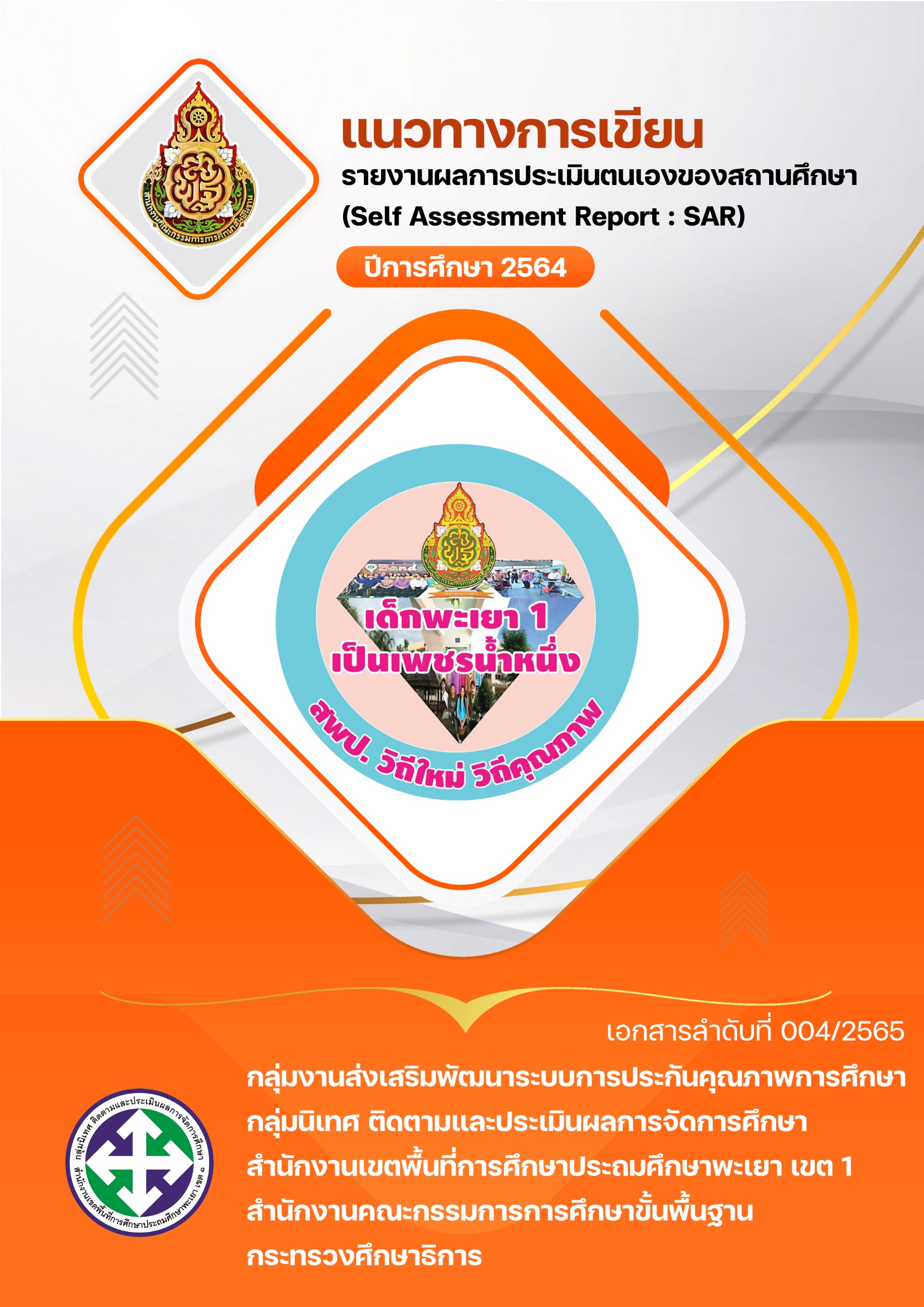 แนวทางการเขียนรายงานผลการประเมินตนเองของสถานศึกษา (Self Assessment Report) จัดทำขึ้นตามกรอบประกาศทรวงการประกันคุณภาพการศึกษา พ.ศ.2561 นโยบายปฏิรูประบบการประเมินและประกันคุณภาพการศึกษาของสถานศึกษา เพื่อให้สถานศึกษาใช้เป็นแนวทางเดียวกันและเกิดความเชื่อมั่นในการจัดทำรายงานผลการประเมินตนเองของสถานศึกษา (Self Assessment Report) ซึ่งเป็นการสรุปผลการจัดการศึกษาของสถานศึกษาที่สะท้อนผลการพัฒนาคุณภาพของสถานศึกษา ซึ่งเป็นผลสำเร็จจากการบริหาร
จัดการศึกษาที่สอดคล้องกับมาตรฐานในระดับปฐมวัย 3 มาตรฐาน ได้แก่ คุณภาพเด็ก กระบวนการบริหารและการจัดการ และการจัดประสบการณ์ที่เน้นเด็กเป็นสำคัญ และสอดคล้องกับมาตรฐานการศึกษาขั้นพื้นฐาน
เพื่อการประกันคุณภาพภายใน ๓ มาตรฐาน ได้แก่ คุณภาพของผู้เรียน กระบวนการบริหารและการจัดการ และกระบวนการจัดการเรียนการสอนที่เน้นผู้เรียนเป็นสำคัญสำนักงานเขตพื้นที่การศึกษาประถมศึกษาพะเยา เขต 1 ได้ดำเนินการจัดทำร่างแนวทางการเขียนรายงานการประเมินตนเองของสถานศึกษา (Self Assessment Report) ปีการศึกษา 2564 และได้รับความเห็นชอบจากผู้เชี่ยวชาญและคณะกรรมตามคำสัง สพป.พะเยา เขต 1 ที่ 162/2565 เรื่อง แต่งตั้งคณะกรรมการจัดทำแนวทางการเขียนรายงานผลการประเมินตนเองของสถานศึกษา (SAR) ปีการศึกษา 2564 ของสำนักงานเขตพื้นที่การศึกษาประถมศึกษาพะเยา เขต 1  แล้วเมื่อวันที่ 23 มีนาคม 2565 หวังว่าสถานศึกษาในสังกัดจะได้รับประโยชน์จากการศึกษาเอกสารเล่มนี้ ใช้เป็นกรอบแนวทางในการเขียนรายงานผลการประเมินตนเองของสถานศึกษา (Self Assessment Report) เพื่อพัฒนาคุณภาพการศึกษาสู่เป้าหมายตามมาตรฐานที่สถานศึกษากำหนด ทั้งนี้ขอขอบคุณผู้อำนวยการสำนักงานเขตพื้นที่การศึกษาประถมศึกษาพะเยา เขต 1 รองผู้อำนวยการสำนักงานเขตพื้นที่การศึกษาประถมศึกษาพะเยา เขต 1 ผู้อำนวยการกลุ่มนิเทศติดตาม และประเมินผลการจัดการศึกษาศึกษานิเทศก์ ผู้ทรงคุณวุฒิและกรรมการทุกท่านที่มีส่วนร่วมในการจัดทำเอกสารเล่มนี้ให้สมบูรณ์ สามารถนำไปปฏิบัติงานได้อย่างมีประสิทธิภาพและประสิทธิผลต่อไป กลุ่มงานส่งเสริมพัฒนาระบบการประกันคุณภาพการศึกษา กลุ่มนิเทศติดตาม และประเมินผลการจัดการศึกษา			ส่วนที่ 1บทสรุปสำหรับผู้บริหาร	โรงเรียน........................................................ รหัส...................................ที่ตั้งเลขที่..........................ถนน.................................แขวง/ตำบล.....................................................เขต/อำเภอ............................................ จังหวัด............................................... โทรศัพท์....................................... โทรสาร.................................................
e-mail………………………….........………Website……………………………………เปิดสอนตั้งแต่ระดับชั้น...................... 
ถึงระดับชั้น................................ มีผู้บริหารสถานศึกษา จำนวน ............ คน มีนักเรียนทั้งหมดจำนวน........... คน ครูและบุคลากรโรงเรียน จำนวน ............ คน จำแนกเป็น ข้าราชการครู จำนวน........... คน และบุคลากรอื่น จำนวน.......... คนบทสรุปสำหรับผู้บริหาร การประเมินตนเองระดับปฐมวัย 	ผลการประเมินมาตรฐานการศึกษาระดับปฐมวัยของสถานศึกษาอยู่ในระดับ...................................แยกเป็นรายมาตรฐานการศึกษา ดังนี้(ให้สรุปภาพรวมสั้นๆรายมาตรฐาน บอกผลการดำเนินการ แนวทางพัฒนาคุณภาพให้สูงขึ้นกว่าเดิม นำเสนอ
เป็นรายมาตรฐาน เชิงอภิปรายผล ข้อความสีแดงนี้ไม่ต้องนำมาใส่เพราะเป็นคำอธิบายในการเขียน บทสรุปผู้บริหาร นำเสนอจำนวนไม่เกิน 3 หน้ากระดาษ)   มาตรฐานที่ 1 คุณภาพของเด็ก  ระดับคุณภาพ : ..........................(เขียนเป็นความเรียง) 1. ผลการดำเนินการ 	2. แนวทางพัฒนาคุณภาพให้สูงขึ้นกว่าเดิม มาตรฐานที่ 2 กระบวนการบริหารและจัดการ  ระดับคุณภาพ : ..........................(เขียนเป็นความเรียง) 1. ผลการดำเนินการ 	2. แนวทางพัฒนาคุณภาพให้สูงขึ้นกว่าเดิม มาตรฐานที่ 3 การจัดประสบการณ์ที่เน้นเด็กเป็นสำคัญ  ระดับคุณภาพ : ..........................(เขียนเป็นความเรียง) 1. ผลการดำเนินการ 	2. แนวทางพัฒนาคุณภาพให้สูงขึ้นกว่าเดิมสรุปผลการดำเนินงานแผนการดำเนินงานเพื่อยกระดับคุณภาพให้สูงขึ้นกว่าเดิม 1 ระดับ ดังนี้(ระบุแผนงาน/โครงการ/กิจกรรม/แนวทางพัฒนาคุณภาพให้ได้ระดับคุณภาพที่สูงขึ้นกว่าเดิม 1 ระดับ)โครงการ/กิจกรรมที่ 1  ………………………………………………………………………………………………………………
โครงการ/กิจกรรมที่ 2  ………………………………………………………………………………………………………………	โครงการ/กิจกรรมที่ 3  ………………………………………………………………………………………………………………โครงการ/กิจกรรมที่ 4  ………………………………………………………………………………………………………………	โครงการ/กิจกรรมที่ 5  ………………………………………………………………………………………………………………บทสรุปสำหรับผู้บริหาร การประเมินตนเองระดับการศึกษาขั้นพื้นฐาน	ผลการประเมินมาตรฐานการศึกษาระดับการศึกษาขั้นพื้นฐานของสถานศึกษาอยู่ในระดับ...................แยกเป็นรายมาตรฐานการศึกษา ดังนี้(ให้สรุปภาพรวมสั้นๆรายมาตรฐาน บอกผลการดำเนินการ แนวทางพัฒนาคุณภาพให้สูงขึ้นกว่าเดิม นำเสนอ
เป็นรายมาตรฐาน เชิงอภิปรายผล ข้อความสีแดงนี้ไม่ต้องนำมาใส่เพราะเป็นคำอธิบายในการเขียน บทสรุปผู้บริหาร นำเสนอจำนวนไม่เกิน 3 หน้ากระดาษ)    มาตรฐานที่ 1 คุณภาพของผู้เรียน ระดับคุณภาพ : ..........................1.1 ผลสัมฤทธิ์ทางวิชาการของผู้เรียน (เขียนเป็นความเรียง) 1. ผลการดำเนินการ 2. แนวทางพัฒนาคุณภาพให้สูงขึ้นกว่าเดิม 1.2 คุณลักษณะที่พึงประสงค์ของผู้เรียน (เขียนเป็นความเรียง) 1. ผลการดำเนินการ 2. แนวทางพัฒนาคุณภาพให้สูงขึ้นกว่าเดิม มาตรฐานที่ 2 กระบวนการบริหารและจัดการ  ระดับคุณภาพ : ..........................(เขียนเป็นความเรียง) 1. ผลการดำเนินการ 	2. แนวทางพัฒนาคุณภาพให้สูงขึ้นกว่าเดิม มาตรฐานที่ 3 กระบวนการจัดการเรียนการสอนที่เน้นผู้เรียนเป็นสำคัญ  ระดับคุณภาพ : ..........................(เขียนเป็นความเรียง)1. ผลการดำเนินการ 	2. แนวทางพัฒนาคุณภาพให้สูงขึ้นกว่าเดิม สรุปผลการดำเนินงานแผนการดำเนินงานเพื่อยกระดับคุณภาพให้สูงขึ้นกว่าเดิม 1 ระดับ ดังนี้(ระบุแผนงาน/โครงการ/กิจกรรม/แนวทางพัฒนาคุณภาพให้ได้ระดับคุณภาพที่สูงขึ้นกว่าเดิม 1 ระดับ)โครงการ/กิจกรรมที่ 1  ………………………………………………………………………………………………………………
โครงการ/กิจกรรมที่ 2  ………………………………………………………………………………………………………………	โครงการ/กิจกรรมที่ 3  ………………………………………………………………………………………………………………โครงการ/กิจกรรมที่ 4  ………………………………………………………………………………………………………………	โครงการ/กิจกรรมที่ 5  ………………………………………………………………………………………………………………	กล่าวโดยสรุป จากการกำหนดค่าเป้าหมายโรงเรียน....................ได้จัการศึกษาตามมาตรฐานที่กำหนด และมีคุณภาพ ส่งผลต่อการพัฒนาผู้เรียนได้อย่างมีประสิทธิภาพส่วนที่ 2ข้อมูลพื้นฐานข้อมูลพื้นฐานของสถานศึกษาข้อมูลทั่วไปชื่อสถานศึกษา : ............................................................................. รหัสสถานศึกษา  : .........................................................................ที่อยู่ : เลขที่ ..............หมู่.............ถนน........................................แขวง/ตำบล.......................................เขต/อำเภอ.............................. จังหวัด................................... รหัสไปรษณีย์......................................... โทรศัพท์ : ............................................................... โทรสาร : .............................................................
E-Mail : …………………………...……………….. Website : …………………………………….…….………………….
เปิดสอน : ตั้งแต่ระดับชั้น.................................................... ถึงระดับชั้น............................................... เขตพื้นที่บริการ : ……………………………………………………………………………………………………………………คำขวัญ/คติพจน์ : …………………………….……………………………………………………………………………….……ปรัชญาของโรงเรียน : ปรัชญาของโรงเรียน : …………………………………………………………………………………………………..…………เอกลักษณ์ : ……………………………………………………………………………………………………………………………อัตลักษณ์ : ……………………………………………………………………..…………………………………..…………………วิสัยทัศน : ……………………………………………………………………..………………………………………………….……พันธกิจ………………………………………………………………………………………………………………………………….………………………………………………………………………………………………………………………………….………………………………………………………………………………………………………………….……………….เป้าประสงค์………………………………………………………………………………………………………………………………….………………………………………………………………………………………………………………………………….………………………………………………………………………………………………………………….……………….	กลยุทธ………………………………………………………………………………………………………………………………….………………………………………………………………………………………………………………………………….………………………………………………………………………………………………………………….……………….ข้อมูลข้าราชการและบุคลากรของสถานศึกษา ข้อมูลผู้บริหารสถานศึกษา............................................................. 	ผู้อานวยการโรงเรียน........................................... โทรศัพท์ : ...............................................    E-Mail : ..........................................................    
    วุฒิการศึกษาสูงสุด ปริญญาโท ................................... สาขาวิชา.............................................ดำรงตำแหน่งตั้งแต่ ...... เดือน................ พ.ศ.......... จนถึงปัจจุบัน เป็นเวลา ..... ปี ......เดือน............................................................. 	รองผู้อานวยการโรงเรียน..................................... โทรศัพท์ : ...............................................    E-Mail : ..........................................................    
    วุฒิการศึกษาสูงสุด ปริญญาโท ................................... สาขาวิชา.............................................ดำรงตำแหน่งตั้งแต่ ...... เดือน................ พ.ศ.......... จนถึงปัจจุบัน เป็นเวลา ..... ปี ......เดือน2.2 ข้อมูลจำนวนครูและบุคลากรทางการศึกษา  ตารางที่ 1 แสดงจำนวนข้าราชการและบุคลากรทางการศึกษา 3 ปีย้อนหลัง  ตารางที่ 2 แสดงอัตราส่วนจำนวนครูต่อนักเรียน  ตารางที่ 3 แสดงจำนวนครูและบุคลากรทางการศึกษาตามสาขาวิชาที่จบการศึกษาและภาระงานสอน	กรณีที่ 1  ครูสอนหลายระดับชั้นให้กรอกข้อมูลในระดับที่มีจำนวนชั่วโมงสอนมากที่สุด	กรณีที่ 2  ครูที่จบวิชาเอกการประถมศึกษาถือว่าตรงเอกสามารถสอนได้ในทุกวิชา ในระดับประถมศึกษา3. ข้อมูลนักเรียน (ณ  วันที่ 10  พฤศจิกายน 2564 ของปีการศึกษา 2564)	ตารางที่ 4 แสดงจำนวนห้องเรียน/ผู้เรียนจำแนกตามระดับชั้นที่เปิดสอน		จำนวนนักเรียนทั้งหมด...............................คน   แยกเป็นระดับชั้น ดังนี้ตารางที่ 5 แสดงข้อมูลผู้เรียนที่มีลักษณะพิเศษตารางที่ 6 แสดงข้อมูลผู้เรียนและร้อยละผู้สำเร็จการศึกษาปีการศึกษา 2564 (ข้อมูล ณ 10 พ.ย. 2564)4. ข้อมูลหลักสูตรที่จัดการเรียนการสอนตารางที่ 7 แสดงโครงสร้างหลักสูตรสถานศึกษา5. ข้อมูลจำนวนวันที่เปิดเรียนจริงตารางที่ 8 แสดงจำนวนวันที่เปิดเรียนจริง6. ข้อมูลอาคารสถานที่ ตารางที่ 9 แสดงข้อมูลอาคารสถานที่7. ข้อมูลความพร้อมด้านปัจจัยนำเข้าของสถานศึกษาตารางที่ 10 แสดงข้อมูลความพร้อมด้านปัจจัยนำเข้าของสถานศึกษา                         (ใส่เครื่องหมาย  ในช่อง  ที่ตรงกับข้อมูลของสถานศึกษา)8. ข้อมูลด้านงบประมาณตารางที่ 11 แสดงข้อมูลงบประมาณ 9. ข้อมูลผลงานดีเด่นตารางที่ 12 แสดงผลงานดีเด่นในรอบปีที่ผ่านมา10. ข้อมูลแหล่งเรียนรู้ ภูมิปัญญาท้องถิ่นตารางที่ 13 แสดงจำนวนนักเรียนที่ใช้ภูมิปัญญาท้องถิ่น11. ข้อมูลสภาพชุมชนโดยรวม  11.1 สภาพชุมชนรอบบริเวณโรงเรียนมีลักษณะ …..…มีประชากรประมาณ ...... คน บริเวณใกล้เคียงโดยรอบโรงเรียน ได้แก่ .....................อาชีพหลักของชุมชน คือ …………..…….…  ส่วนใหญ่นับถือศาสนา .......... ประเพณี/ศิลปวัฒนธรรมท้องถิ่นที่เป็นที่รู้จักโดยทั่วไป คือ ........	11.2 ผู้ปกครองส่วนใหญ่ จบการศึกษาระดับ ………อาชีพหลัก คือ ...........................ส่วนใหญ่นับถือศาสนา……..ฐานะทางเศรษฐกิจ/รายได้โดยเฉลี่ยต่อครอบครัว ต่อปี .................... บาท จำนวนคนเฉลี่ยต่อครอบครัว …………….. คน12. โอกาสและข้อจำกัดของโรงเรียน (สามารถระบุได้มากกว่า 2 ข้อ)	12.1 โอกาส /จุดแข็ง  	      1)………………………………………………………………………………………………………………………………………….	      2)………………………………………………………………………………………………………………………………………….	12.2  ข้อจำกัด/จุดอ่อน 	      1)………………………………………………………………………………………………………………………………………….	      2)…………………………………………………………………………………………………………………………………………. 13. ผลการประเมินจากหน่วยงานภายนอก (สมศ.รอบล่าสุด)  ตารางที่ 14 แสดงผลการประเมินจากหน่วยงานภายนอก พ.ศ. .............- ..............	สรุปโรงเรียนมีผลการประเมินคุณภาพภายนอกรอบ................  ระดับการศึกษาขั้นพื้นฐาน
อยู่ในระดับคุณภาพ ................14. ผลสัมฤทธิ์ทางการเรียน14.1 ผลพัฒนาการของนักเรียนระดับชั้นอนุบาล  ดังนี้	1)  ผลพัฒนาการของนักเรียนระดับชั้น อนุบาล 1 ตารางที่ 15 ผลพัฒนาการของนักเรียนระดับชั้น อนุบาล 1	จากตารางแสดงผลพัฒนาการของนักเรียนระดับชั้น อนุบาล 1 พบว่า ........................................................................................................................................................................................................................................................................................................................................................................	2)  ผลพัฒนาการของนักเรียนระดับชั้น อนุบาล 2ตารางที่ 16 ผลพัฒนาการของนักเรียนระดับชั้น อนุบาล 2	จากตารางแสดงผลพัฒนาการของนักเรียนระดับชั้น อนุบาล 2 พบว่า ........................................................................................................................................................................................................................................................................................................................................................................	3)  ผลพัฒนาการของนักเรียนระดับชั้น อนุบาล 3 ตารางที่ 17 ผลพัฒนาการของนักเรียนระดับชั้น อนุบาล 3จากตารางแสดงผลพัฒนาการของนักเรียนระดับชั้น อนุบาล 3 พบว่า........................................................................................................................................................................................................................................................................................................................................................................14.2 ผลสัมฤทธิ์ทางการเรียนระดับโรงเรียน 		1) ร้อยละของผู้เรียนที่มีผลการเรียนระดับดีขึ้นไป แต่ละรายวิชาระดับชั้นประถมศึกษาปีที่ 1-6 ตารางที่ 18 ร้อยละของผู้เรียนที่มีผลการเรียนระดับดีขึ้นไป ปีการศึกษา 2562ตารางที่ 19 ร้อยละของผู้เรียนที่มีผลการเรียนระดับดีขึ้นไป ปีการศึกษา 2563ตารางที่ 20 ร้อยละของผู้เรียนที่มีผลการเรียนระดับดีขึ้นไป ปีการศึกษา 2564		2) ร้อยละของผู้เรียนที่มีผลการเรียนระดับดีขึ้นไป แต่ละรายวิชาระดับชั้นมัธยมศึกษาปีที่ 1-3 ตารางที่ 21 ร้อยละของผู้เรียนที่มีผลการเรียนระดับดีขึ้นไป ปีการศึกษา 2564ตารางที่ 22 ร้อยละของผู้เรียนที่มีผลการเรียนระดับดีขึ้นไป ปีการศึกษา 2564ตารางที่ 23 ร้อยละของผู้เรียนที่มีผลการเรียนระดับดีขึ้นไป ปีการศึกษา 256414.3 ผลการทดสอบระดับชาติของผู้เรียน 		1) ผลการประเมินการทดสอบความสามารถด้านการอ่าน (Reading Test : RT)  ชั้นประถมศึกษาปีที่ 1  ปีการศึกษา 2562 – 2564ตารางที่ 24 ผลการประเมินการทดสอบความสามารถด้านการอ่าน (Reading Test : RT)  ชั้นประถมศึกษาปีที่ 1 	จากตารางแสดงการเปรียบเทียบผลการทดสอบความสามารถด้านการอ่าน (Reading Test : RT)
ชั้นประถมศึกษาปีที่ 1  ปีการศึกษา 2562 - 2564 พบว่า........................................................................................................................................................................................................................................................................................................................................................................	2) ผลการประเมินการทดสอบความสามารถพื้นฐานของผู้เรียนระดับชาติ NT ชั้นประถมศึกษาปีที่ 3  ปีการศึกษา 2562 – 2564ตารางที่ 25 แสดงผลการประเมินการทดสอบความสามารถพื้นฐานของผู้เรียนระดับชาติ NT ชั้นประถมศึกษาปีที่ 3   	จากตารางแสดงการเปรียบเทียบผลการประเมินการทดสอบความสามารถพื้นฐานของผู้เรียนระดับชาติ (NT) ระดับชั้นประถมศึกษาปีที่ 3 ปีการศึกษา 2562 - 2564 พบว่า............................................................................................................................................................................................................................................................................................................................................................	3) ผลการทดสอบทางการศึกษาระดับชาติขั้นพื้นฐาน (O-NET)  ปีการศึกษา 2562 - 2564ตารางที่ 26 แสดงผลการทดสอบทางการศึกษาระดับชาติขั้นพื้นฐาน (O-NET)  ระดับชั้นประถมศึกษาปีที่ 6	จากตารางแสดงการเปรียบเทียบผลการทดสอบทางการศึกษาระดับชาติขั้นพื้นฐาน (O-NET)  ระดับชั้นประถมศึกษาปีที่ 6 ปีการศึกษา 2562 - 2564 พบว่า........................................................................................................................................................................................................................................................................................................................................................................ตารางที่ 27 แสดงผลการทดสอบทางการศึกษาระดับชาติขั้นพื้นฐาน (O-NET)  ระดับชั้นมัธยมศึกษาปีที่ 3	จากตารางแสดงการเปรียบเทียบผลการทดสอบทางการศึกษาระดับชาติขั้นพื้นฐาน (O-NET)  ระดับชั้นมัธยมศึกษาปีที่ 3 ปีการศึกษา 2562 - 2564 พบว่า........................................................................................................................................................................................................................................................................................................................................................................14.4 ข้อมูลผลการประเมินกิจกรรมพัฒนาผู้เรียน ปีการศึกษา 2564ตารางที่ 28 ตารางแสดงข้อมูลผลการประเมินกิจกรรมพัฒนาผู้เรียน ปีการศึกษา 256414.5 ข้อมูลผลการประเมินคุณลักษณะอันพึงประสงค์ ปีการศึกษา 2564ตารางที่ 29  ตารางแสดงข้อมูลผลการประเมินคุณลักษณะอันพึงประสงค์ ปีการศึกษา 256414.6 ข้อมูลผลการประเมินการอ่าน คิดวิเคราะห์ และเขียน ปีการศึกษา 2564ตารางที่ 30 ตารางแสดงข้อมูลผลการประเมินการอ่าน คิดวิเคราะห์ และเขียน ปีการศึกษา 256414.7 ข้อมูลนักเรียนที่มีผลการประเมินสมรรถนะสำคัญตามหลักสูตรแกนกลางการศึกษาขั้นพื้นฐาน พุทธศักราช 2551 ปีการศึกษา 2564 ของผู้เรียนในระดับผ่านขึ้นไปตารางที่ 31 แสดงข้อมูลร้อยละของสมรรถนะความสามารถในการสื่อสารตารางที่ 32 แสดงข้อมูลร้อยละของสมรรถนะความสามารถในการคิดตารางที่ 33 แสดงข้อมูลร้อยละของสมรรถนะความสามารถในการแก้ปัญหาตารางที่ 34 แสดงข้อมูลร้อยละของสมรรถนะความสามารถในการใช้ทักษะชีวิตตารางที่ 35 แสดงข้อมูลร้อยละของสมรรถนะความสามารถในการใช้เทคโนโลยส่วนที่ 3ผลการประเมินมาตรฐานการศึกษาของสถานศึกษาระดับปฐมวัยโรงเรียน .......... ดำเนินการประเมินคุณภาพภายในสถานศึกษา ตามกฎกระทรวง การประกันคุณภาพการศึกษา พ.ศ.  2561  ประจำปีการศึกษา 2564  มีผลการประเมินตามมาตรฐานการศึกษาของสถานศึกษา 
ระดับปฐมวัย ปีการศึกษา 2564 อยู่ในระดับ ……………..… แยกเป็นรายมาตรฐานการศึกษา ดังนี้มาตรฐานที่ 1 คุณภาพของเด็ก  อยู่ในระดับ …………….กระบวนการพัฒนา/ผลการดำเนินงาน(เขียนเป็นความเรียง ตามประเด็นการพิจารณา)โรงเรียนใช้กระบวนการในการพัฒนาคุณภาพผู้เรียนโดยได้ดำเนินทั้งสิ้น โครงการกี่โครงการ กี่กิจกรรม ในการพัฒนาคุณภาพผู้เรียน โดยระบุโครงการ/กิจกรรมที่ได้ดำเนินการ เช่น มีโครงการ/กิจกรรมที่เกี่ยวข้องกับพัฒนาการด้านร่างกายของ แข็งแรง มีสุขนิสัยที่ดี และการดูแลความปลอดภัยตนเองของเด็กได้ มีโครงการ/กิจกรรมที่เกี่ยวข้องกับพัฒนาการด้านอารมณ์ จิตใจ ควบคุม และแสดงออกทางอารมณ์ได้ มีโครงการ/กิจกรรมที่เกี่ยวข้องกับพัฒนาการด้านสังคม ช่วยเหลือตนเอง และเป็นสมาชิกที่ดีของสังคม และมีโครงการ/กิจกรรมที่เกี่ยวข้องกับพัฒนาการด้านสติปัญญา สื่อสารได้ มีทักษะ
การคิดพื้นฐาน และแสวงหาความรู้ได้ เป็นต้น ระบุผลปรากฏ คุณภาพที่เกิดขึ้น คือ ผลการดำเนินโครงการ/กิจกรรมตามที่ได้ระบุไว้ข้างต้น โดยบอกรายละเอียดว่าทำอะไร ผลที่ได้คืออะไร รายงานให้ครบกระบวนการ PDCA ในแต่ละประเด็นพิจารณา ตามหัวข้อ  คุณภาพ เป้าหมาย ถ้ามีการปรับลดลง เช่น บางกิจกรรมตัดไป / จำนวน นร. ลดลง ตามสถานการณ์ COVID-19 ใส่ ระบุไป อ้างมาตรการความปลอดภัยในการจัดการศึกษา  รร. สามารถดำเนินการอะไรได้บ้าง ในข้อจำกัด ปัญหา อุปสรรค1.1 มีพัฒนาการด้านร่างกาย แข็งแรง มีสุขนิสัย ที่ดีและดูแลความปลอดภัยของตนเองได้..................................................................................................................................................................................................................................................................................................................................................................................................................................................................................................................................................................................................................................................................................................................................1.2 มีพัฒนาการด้านอารมณ์ จิตใจ ควบคุม และแสดงออกทางอารมณ์ได้.............................................................................................................................................................................................................................................................................................................................................................................................................................................................................................................................................. ....................................................................................................................................................................................1.3 มีพัฒนาการด้านสังคม ช่วยเหลือตนเอง และเป็นสมาชิกที่ดีของสังคม.............................................................................................................................................................................................................................................................................................................................................................................................................................................................................................................................................. ....................................................................................................................................................................................1.4 มีพัฒนาการด้านสติปัญญา สื่อสารได้ มีทักษะการคิดพื้นฐาน และแสวงหาความรู้ได้................................................................................................................................................................................................................................................................................................................................................................................................................................................................................................................................................... ....................................................................................................................................................................................จุดเด่น(จุดเด่นที่สะท้อนคุณภาพของเด็ก)	......................................................................................................................................................................................................................................................................................................................................................................................................................................................................................................................................................................................................................................................................................................................................................................................................................................................................................................................จุดที่ควรพัฒนา(จุดที่ควรพัฒนาที่สะท้อนคุณภาพของเด็ก)	..........................................................................................................................................................................................................................................................................................................................................................................................................................................................................................................................................................................................................................................................................................................................................................................................................................................................................................................................................................................................................................................................................................................ข้อมูล หลักฐาน และเอกสารเชิงประจักษ์ที่สนับสนุน ดังนี้(ระบุแหล่งข้อมูลหลังฐานที่สนับสนุนการดำเนินงานให้ครบถ้วน ชัดเจน เช่น แบบประเมินพัฒนาการด้านร่างกาย แบบประเมินพัฒนาการด้านอารมณ์ จิตใจ แบบประเมินพัฒนาการด้านสังคม แบบประเมินพัฒนาการ
ด้านสติปัญญา และ แบบรายงานการดำเนินโครงการ/กิจกรรม เป็นต้น)วิธีปฏิบัติที่ดี/นวัตกรรม (ถ้ามี)	1.	2.	3.แผนการดำเนินงานเพื่อยกระดับคุณภาพให้สูงขึ้นกว่าเดิม 1 ระดับ ดังนี้(ระบุแผนงาน/โครงการ/กิจกรรม/แนวทางพัฒนาคุณภาพให้ได้ระดับคุณภาพที่สูงขึ้น ในด้านคุณภาพของเด็ก)โครงการ/กิจกรรมที่ 1  ………………………………………………………………………………………………………………
โครงการ/กิจกรรมที่ 2  ………………………………………………………………………………………………………………	โครงการ/กิจกรรมที่ 3  ………………………………………………………………………………………………………………โครงการ/กิจกรรมที่ 4  ………………………………………………………………………………………………………………	โครงการ/กิจกรรมที่ 5  ………………………………………………………………………………………………………………มาตรฐานที่ 2  กระบวนการบริหารและการจัดการ อยู่ในระดับ .........................กระบวนการพัฒนา/ผลการดำเนินงาน(เขียนเป็นความเรียง ตามประเด็นการพิจารณา)โรงเรียนใช้กระบวนการในการพัฒนาคุณภาพผู้เรียนโดยได้ดำเนินทั้งสิ้น โครงการกี่โครงการ กี่กิจกรรม ในการพัฒนาคุณภาพผู้เรียน โดยระบุโครงการ/กิจกรรมที่ได้ดำเนินการ เช่น มีโครงการ/กิจกรรมที่เกี่ยวข้องกับการจัดทำหรือพัฒนาหลักสูตรในระดับปฐมวัยที่ครอบคลุมพัฒนาการทั้ง 4 ด้าน สอดคล้องกับบริบทของท้องถิ่น 
มีการดำเนินการจัดครูระดับปฐมวัยให้เพียงพอกับชั้นเรียน มีโครงการ/กิจกรรมที่เกี่ยวข้องกับการส่งเสริมพัฒนาครูและบุคลากรให้มีความเชี่ยวชาญด้านการจัดประสบการณ์ มีโครงการ/กิจกรรมที่เกี่ยวข้องกับการจัดสภาพแวดล้อมและสื่อเพื่อการเรียนรู้อย่างปลอดภัย และเพียงพอ และโครงการ/กิจกรรมที่เกี่ยวข้องกับการจัดหา พัฒนา และให้บริการสื่อเทคโนโลยีสารสนเทศและสื่อการเรียนรู้ เพื่อสนับสนุนการจัดประสบการณ์ และ
มีกิจกรรม/กระบวนการบริหารจัดการคุณภาพสถานศึกษาที่เป็นระบบและเปิดโอกาสให้ผู้ที่เกี่ยวข้องทุกฝ่ายได้มีส่วนร่วม เป็นต้น ระบุผลปรากฏ คุณภาพที่เกิดขึ้น คือ ผลการดำเนินโครงการ/กิจกรรมตามที่ได้ระบุไว้ข้างต้น โดยบอกรายละเอียดว่าทำอะไร ผลที่ได้คืออะไร รายงานให้ครบกระบวนการ PDCA ในแต่ละประเด็นพิจารณา ตามหัวข้อ  คุณภาพ เป้าหมาย ถ้ามีการปรับลดลง เช่น บางกิจกรรมตัดไป / จำนวน นร. ลดลง ตามสถานการณ์ COVID-19 ใส่ ระบุไป อ้างมาตรการความปลอดภัยในการจัดการศึกษา  รร. สามารถดำเนินการอะไรได้บ้าง 
ในข้อจำกัด ปัญหา อุปสรรค1.1 มีหลักสูตรครอบคลุมพัฒนาการทั้ง 4 ด้าน สอดคล้องกับบริบทของท้องถิ่น..................................................................................................................................................................................................................................................................................................................................................................................................................................................................................................................................................................................................................................................................................................................................1.2 จัดครูให้เพียงพอกับชั้นเรียน.............................................................................................................................................................................................................................................................................................................................................................................................................................................................................................................................................. ....................................................................................................................................................................................1.3 ส่งเสริมให้ครูมีความเชี่ยวชาญด้านการจัดประสบการณ์.............................................................................................................................................................................................................................................................................................................................................................................................................................................................................................................................................. ....................................................................................................................................................................................1.4 จัดสภาพแวดล้อมและสื่อเพื่อการเรียนรู้อย่างปลอดภัย และเพียงพอ................................................................................................................................................................................................................................................................................................................................................................................................................................................................................................................................................... ....................................................................................................................................................................................1.5 ให้บริการสื่อเทคโนโลยีสารสนเทศและสื่อการเรียนรู้ เพื่อสนับสนุนการจัดประสบการณ์.............................................................................................................................................................................................................................................................................................................................................................................................................................................................................................................................................. ....................................................................................................................................................................................1.6 มีระบบบริหารคุณภาพที่เปิดโอกาสให้ผู้เกี่ยวข้อง ทุกฝ่ายมีส่วนร่วม................................................................................................................................................................................................................................................................................................................................................................................................................................................................................................................................................... ....................................................................................................................................................................................จุดเด่น(จุดเด่นที่สะท้อนกระบวนการบริหารและการจัดการ)	......................................................................................................................................................................................................................................................................................................................................................................................................................................................................................................................................................................................................................................................................................................................................................................................................................................................................................................................จุดที่ควรพัฒนา(จุดที่ควรพัฒนาที่สะท้อนกระบวนการบริหารและการจัดการ)	......................................................................................................................................................................................................................................................................................................................................................................................................................................................................................................................................................................................................................................................................................................................................................................................................................................................................................................................ข้อมูล หลักฐาน และเอกสารเชิงประจักษ์ที่สนับสนุน ดังนี้(ระบุแหล่งข้อมูลหลังฐานที่สนับสนุนการดำเนินงานให้ครบถ้วน ชัดเจน เช่น หลักสูตรการศึกษาปฐมวัย  
แผนการจัดประสบการณ์เด็ก ข้อมูลครูปฐมวัย แผนพัฒนาครูและบุคลากร รายงานการดำเนินโครงการ/กิจกรรมการพัฒนาครูและบุคลากร แผนพัฒนาคุณภาพการจัดการศึกษา / แผนปฏิบัติการประจาปีของสถานศึกษา รายงานกิจกรรม/รายงานการประชุม ที่เปิดโอกาสให้ผู้เกี่ยวข้องทุกฝ่ายมีส่วนร่วม และ แบบรายงานการดำเนินโครงการ/กิจกรรม เป็นต้น)วิธีปฏิบัติที่ดี/นวัตกรรม (ถ้ามี)	1.	2.	3.	4.	5.แผนการดำเนินงานเพื่อยกระดับคุณภาพให้สูงขึ้นกว่าเดิม 1 ระดับ ดังนี้(ระบุแผนงาน/โครงการ/กิจกรรม/แนวทางพัฒนาคุณภาพให้ได้ระดับคุณภาพที่สูงขึ้น ในด้านกระบวนการบริหารและการจัดการ)โครงการ/กิจกรรมที่ 1  ………………………………………………………………………………………………………………
โครงการ/กิจกรรมที่ 2  ………………………………………………………………………………………………………………	โครงการ/กิจกรรมที่ 3  ………………………………………………………………………………………………………………โครงการ/กิจกรรมที่ 4  ………………………………………………………………………………………………………………	โครงการ/กิจกรรมที่ 5  ………………………………………………………………………………………………………………มาตรฐานที่ 3  การจัดประสบการณ์ที่เน้นเด็กเป็นสำคัญ อยู่ในระดับ .........................กระบวนการพัฒนา/ผลการดำเนินงาน(เขียนเป็นความเรียง ตามประเด็นการพิจารณา)โรงเรียนใช้กระบวนการในการพัฒนาคุณภาพผู้เรียนโดยได้ดำเนินทั้งสิ้น โครงการกี่โครงการ กี่กิจกรรม ในการพัฒนาคุณภาพผู้เรียน โดยระบุโครงการ/กิจกรรมที่ได้ดำเนินการ เช่น มีโครงการ/กิจกรรมที่เกี่ยวข้องกับการจัดประสบการณ์ที่ส่งเสริมให้เด็กมีพัฒนาการ ทุกด้านอย่างสมดุลเต็มศักยภาพ มีการวิเคราะห์ข้อมูลเด็กรายบุคคลเพื่อจัดประสบการณ์ที่เหมาะกับพัฒนาการเด็ก โครงการ/กิจกรรมที่เกี่ยวข้องกับการสร้างโอกาสให้เด็กได้รับประสบการณ์ตรง เล่น และปฏิบัติกิจกรรม เรียนรู้ ลงมือทำ และสร้างองค์ความรู้ด้วยตนเองอย่างมีความสุข โครงการ/กิจกรรมที่เกี่ยวข้องกับการจัดบรรยากาศที่เอื้อต่อการเรียนรู้ใช้สื่อและเทคโนโลยีที่เหมาะสมกับวัย มีการ

ประเมินพัฒนาการเด็กตามสภาพจริงและนำผลการประเมินพัฒนาการเด็กไปปรับปรุงการจัดประสบการณ์และพัฒนาเด็ก เป็นต้น ระบุผลปรากฏ คุณภาพที่เกิดขึ้น คือ ผลการดำเนินโครงการ/กิจกรรมตามที่ได้ระบุไว้ข้างต้น โดยบอกรายละเอียดว่าทำอะไร ผลที่ได้คืออะไร รายงานให้ครบกระบวนการ PDCA ในแต่ละประเด็นพิจารณา ตามหัวข้อ  คุณภาพ เป้าหมาย ถ้ามีการปรับลดลง เช่น บางกิจกรรมตัดไป / จำนวน นร. ลดลง ตามสถานการณ์ COVID-19 ใส่ ระบุไป อ้างมาตรการความปลอดภัยในการจัดการศึกษา  รร. สามารถดำเนินการอะไรได้บ้าง 
ในข้อจำกัด ปัญหา อุปสรรค1.1 จัดประสบการณ์ที่ส่งเสริมให้เด็กมีพัฒนาการ ทุกด้านอย่างสมดุลเต็มศักยภาพ..................................................................................................................................................................................................................................................................................................................................................................................................................................................................................................................................................................................................................................................................................................................................1.2 สร้างโอกาสให้เด็กได้รับประสบการณ์ตรงเล่นและปฏิบัติอย่างมีความสุข.............................................................................................................................................................................................................................................................................................................................................................................................................................................................................................................................................. ....................................................................................................................................................................................1.3 จัดบรรยากาศที่เอื้อต่อการเรียนรู้ใช้สื่อและเทคโนโลยีที่เหมาะสมกับวัย.............................................................................................................................................................................................................................................................................................................................................................................................................................................................................................................................................. ....................................................................................................................................................................................1.4 ประเมินพัฒนาการเด็กตามสภาพจริงและนำผลการประเมินพัฒนาการเด็กไปปรับปรุงการจัดประสบการณ์และพัฒนาเด็ก.................................................................................................................................................................................................................................................................................................................................................................................................................................................................................................................................................................................................................................................................................................................................จุดเด่น(จุดเด่นที่สะท้อนการจัดประสบการณ์ที่เน้นเด็กเป็นสำคัญ)	..............................................................................................................................................................................................................................................................................................................................................................................................................................................................................................................................................................................................................................................................................................................................................................................................................................................................................................................................................................................................................................................................................................................................................................................................................................................................................................จุดที่ควรพัฒนา(จุดที่ควรพัฒนาที่สะท้อนการจัดประสบการณ์ที่เน้นเด็กเป็นสำคัญ)	..............................................................................................................................................................................................................................................................................................................................................................................................................................................................................................................................................................................................................................................................................................................................................................................................................................................................................................................................................................................................................................................................................................................................................................................................................................................................................................ข้อมูล หลักฐาน และเอกสารเชิงประจักษ์ที่สนับสนุน ดังนี้(ระบุแหล่งข้อมูลหลังฐานที่สนับสนุนการดำเนินงานให้ครบถ้วน ชัดเจน เช่น แบบบันทึกข้อมูลเด็กรายบุคคล บันทึกผลการจัดกิจกรรมที่ส่งเสริมพัฒนาการเด็ก ทั้ง 4 ด้าน แผนการจัดประสบการณ์ รายงานผลการประเมินพัฒนาการเด็ก สมุดรายงานประจาตัวนักเรียน และรายงานการดำเนินโครงการ/กิจกรรม เป็นต้น)วิธีปฏิบัติที่ดี/นวัตกรรม (ถ้ามี)	1.	2.	3.	4.	5.แผนการดำเนินงานเพื่อยกระดับคุณภาพให้สูงขึ้นกว่าเดิม 1 ระดับ ดังนี้(ระบุแผนงาน/โครงการ/กิจกรรม/แนวทางพัฒนาคุณภาพให้ได้ระดับคุณภาพที่สูงขึ้น ในด้านการจัดประสบการณ์ที่เน้นเด็กเป็นสำคัญ)โครงการ/กิจกรรมที่ 1  ………………………………………………………………………………………………………………
โครงการ/กิจกรรมที่ 2  ………………………………………………………………………………………………………………	โครงการ/กิจกรรมที่ 3  ………………………………………………………………………………………………………………โครงการ/กิจกรรมที่ 4  ………………………………………………………………………………………………………………	โครงการ/กิจกรรมที่ 5  ………………………………………………………………………………………………………………ระดับการศึกษาการศึกษาขั้นพื้นฐานโรงเรียน .......... ดำเนินการประเมินคุณภาพภายในสถานศึกษา ตามกฎกระทรวง การประกันคุณภาพการศึกษา พ.ศ.  2561  ประจำปีการศึกษา 2564  มีผลการประเมินตามมาตรฐานการศึกษาของสถานศึกษา 
ระดับการศึกษาระดับการศึกษาขั้นพื้นฐาน ปีการศึกษา 2564 อยู่ในระดับ ……………..… แยกเป็นรายมาตรฐานการศึกษา ดังนี้มาตรฐานที่ 1 คุณภาพของผู้เรียน อยู่ในระดับ …………….กระบวนการพัฒนา/ผลการดำเนินงาน(เขียนเป็นความเรียง ตามประเด็นการพิจารณา)โรงเรียนใช้กระบวนการในการพัฒนาคุณภาพผู้เรียนโดยได้ดำเนินทั้งสิ้น โครงการกี่โครงการ กี่กิจกรรม ในการพัฒนาคุณภาพผู้เรียน โดยระบุโครงการ/กิจกรรมที่ได้ดำเนินการ เช่น ประเด็นที่ 1 ผลสัมฤทธิ์ทางวิชาการของผู้เรียน มีโครงการ/กิจกรรมที่เกี่ยวข้องกับการส่งเสริมหรือบูรณาการความสามารถในการอ่าน 
การเขียน การสื่อสาร และการคิดคำนวณ มีโครงการ/กิจกรรมที่เกี่ยวข้องกับการส่งเสริมหรือบูรณาการความสามารถในการคิดวิเคราะห์ คิดอย่างมีวิจารณญาณ อภิปรายแลกเปลี่ยนความคิดเห็น และแก้ปัญหา 
มีโครงการ/กิจกรรมที่เกี่ยวข้องกับการสร้างนวัตกรรม  มีโครงการ/กิจกรรมที่เกี่ยวข้องกับการส่งเสริมความสามารถในการใช้เทคโนโลยีสารสนเทศและการสื่อสาร มีโครงการ/กิจกรรมที่เกี่ยวข้องกับการจัดกิจกรรมการเรียนรู้ตามหลักสูตรสถานศึกษา มีโครงการ/กิจกรรมที่เกี่ยวข้องกับการยกระดับผลสัมฤทธิ์ทางการเรียน 
มีโครงการ/กิจกรรมที่เกี่ยวข้องกับการส่งเสริมความสามารถและทักษะทางวิชาการของนักเรียน มีโครงการ/กิจกรรมที่เกี่ยวข้องกับการพัฒนานักเรียนให้มีทักษะในการทำงาน ส่งเสริมอาชีพ เป็นต้น ประเด็นที่ 2 คุณลักษณะที่พึงประสงค์ของผู้เรียน มีโครงการ/กิจกรรมที่เกี่ยวข้องกับการส่งเสริมคุณธรรม คุณลักษณะ และค่านิยมที่ดีตามที่สถานศึกษากำหนด มีโครงการ/กิจกรรมที่เกี่ยวข้องกับการส่งเสริมการนำภูมิปัญญาท้องถิ่นมาใช้ ในการจัดการเรียนการสอน อนุรักษ์ศิลปะวัฒนธรรมและประเพณีไทยและกิจกรรม วันสำคัญต่าง ๆ มีโครงการ/กิจกรรมที่เกี่ยวข้องกับการส่งเสริมการอยู่ร่วมกันบนความแตกต่าง การส่งเสริมประชาธิปไตยในสถานศึกษา กิจกรรมระบบดูแลช่วยเหลือนักเรียน มีโครงการ/กิจกรรมที่เกี่ยวข้องกับการส่งเสริมสุขภาวะทางร่างกาย และ
จิตสังคม เป็นต้น ระบุผลปรากฏ คุณภาพที่เกิดขึ้น คือ ผลการดำเนินโครงการ/กิจกรรมตามที่ได้ระบุไว้ข้างต้น โดยบอกรายละเอียดว่าทำอะไร ผลที่ได้คืออะไร รายงานให้ครบกระบวนการ PDCA ในแต่ละประเด็นพิจารณา ตามหัวข้อ  คุณภาพ เป้าหมาย ถ้ามีการปรับลดลง เช่น บางกิจกรรมตัดไป / จำนวน นร. ลดลง ตามสถานการณ์ COVID-19 ใส่ ระบุไป อ้างมาตรการความปลอดภัยในการจัดการศึกษา  รร. สามารถดำเนินการอะไรได้บ้าง ในข้อจำกัด ปัญหา อุปสรรค1.1 ผลสัมฤทธิ์ทางวิชาการของผู้เรียน1) มีความสามารถในการอ่าน การเขียน การสื่อสาร และการคิดคำนวณ..............................................................................................................................................................................................................................................................................................................................................................................................................................................................................................................................................2) มีความสามารถในการคิดวิเคราะห์ คิดอย่างมีวิจารณญาณ อภิปรายแลกเปลี่ยนความคิดเห็น และแก้ปัญหา.............................................................................................................................................................................................................................................................................................................................................................................................................................................................................................................................................. 3) มีความสามารถในการสร้างนวัตกรรม..............................................................................................................................................................................................................................................................................................................................................................................................................................................................................................................................................4) มีความสามารถในการใช้เทคโนโลยีสารสนเทศและการสื่อสาร.................................................................................................................................................................................................................................................................................................................................................................................................................................................................................................................................................................................................................................................................................................................................5) มีผลสัมฤทธิ์ทางการเรียนตามหลักสูตรสถานศึกษา..................................................................................................................................................................................................................................................................................................................................................................................................................................................................................................................................................................................................................................................................................................................................6) มีความรู้ ทักษะพื้นฐาน และเจตคติที่ดีต่องานอาชีพ.............................................................................................................................................................................................................................................................................................................................................................................................................................................................................................................................................. ....................................................................................................................................................................................1.2 คุณลักษณะที่พึงประสงค์ของผู้เรียน1) การมีคุณลักษณะและค่านิยมที่ดีตามที่สถานศึกษากำหนด..............................................................................................................................................................................................................................................................................................................................................................................................................................................................................................................................................2) ความภูมิใจในท้องถิ่นและความเป็นไทย.............................................................................................................................................................................................................................................................................................................................................................................................................................................................................................................................................. 3) การยอมรับที่จะอยู่ร่วมกันบนความแตกต่างและหลากหลาย..............................................................................................................................................................................................................................................................................................................................................................................................................................................................................................................................................4) สุขภาวะทางร่างกาย และจิตสังคม..............................................................................................................................................................................................................................................................................................................................................................................................................................................................................................................................................จุดเด่น(จุดเด่นที่สะท้อนคุณภาพของผู้เรียน)	......................................................................................................................................................................................................................................................................................................................................................................................................................................................................................................................................................................................................................................................................................................................................................................................................................................................................................................................จุดที่ควรพัฒนา(จุดที่ควรพัฒนาที่สะท้อนคุณภาพของผู้เรียน)	......................................................................................................................................................................................................................................................................................................................................................................................................................................................................................................................................................................................................................................................................................................................................................................................................................................................................................................................ข้อมูล หลักฐาน และเอกสารเชิงประจักษ์ที่สนับสนุน ดังนี้(ระบุแหล่งข้อมูลหลังฐานที่สนับสนุนการดำเนินงานให้ครบถ้วน ชัดเจน เช่น ประเด็นที่ 1 ผลสัมฤทธิ์ทางวิชาการของผู้เรียน รายงานผลการดำเนินโครงการ/กิจกรรม ที่ส่งเสริมหรือบูรณาการความสามารถในการอ่าน การเขียน การสื่อสารและการคิดคำนวณ รายงานผลการดำเนินโครงการ/กิจกรรม ที่ส่งเสริมหรือบูรณาการความสามารถในคิดวิเคราะห์ และ/ หรือ คิดวิจารณญาณ  อภิปรายแลกเปลี่ยนความคิดเห็น และแก้ปัญหา รายงานผลการดำเนินงานโครงการ/กิจกรรมเกี่ยวกับการสร้างนวัตกรรม รายงานผลการดำเนินโครงการ/กิจกรรมส่งเสริมความสามารถ ในการใช้เทคโนโลยีสารสนเทศและการสื่อสาร รายงานผลการดำเนินการโครงการ/กิจกรรมการจัดกิจกรรมการเรียนรู้ตามหลักสูตรสถานศึกษา รายงานผลการดำเนินการโครงการ/กิจกรรมยกระดับผลสัมฤทธิ์ทางการเรียน รายงานผลการดำเนินการโครงการ/กิจกรรมส่งเสริมความสามารถและทักษะทางวิชาการของนักเรียน รายงานผลการดำเนินโครงการ/กิจกรรมส่งเสริมอาชีพ เป็นต้น ประเด็นที่ 2 คุณลักษณะที่พึงประสงค์ของผู้เรียน รายงานผลการดำเนินโครงการ/กิจกรรม ที่ส่งเสริมคุณธรรม คุณลักษณะ และค่านิยมที่ดี รายงานผลการดำเนินโครงการ/กิจกรรมลูกเสือ เนตรนารี ยุวกาชาด ผู้บำเพ็ญประโยชน์ จิตอาสา รายงานผลการดำเนินโครงการ/กิจกรรมที่ส่งเสริมการนำ ภูมิปัญญาท้องถิ่นมาใช้ในการจัดการเรียนการสอน รายงานผลการดำเนินโครงการ/กิจกรรม วันสำคัญต่าง ๆ รายงานผลการดำเนินโครงการ/กิจกรรมที่ส่งเสริมการอยู่ร่วมกันบนความแตกต่าง การส่งเสริมประชาธิปไตยในสถานศึกษา รายงานผลการดำเนินการโครงการ/กิจกรรมระบบดูแลช่วยเหลือนักเรียน รายงานผลการำาเนินโครงการ/กิจกรรม ที่ส่งเสริมสุขภาวะ ทางร่างกายและรายงานผลการดำเนินโครงการ/กิจกรรม ที่ส่งเสริมด้านจิตสังคม เป็นต้น)วิธีปฏิบัติที่ดี/นวัตกรรม (ถ้ามี)	1. 	2.	3.	4.	5.แผนการดำเนินงานเพื่อยกระดับคุณภาพให้สูงขึ้นกว่าเดิม 1 ระดับ ดังนี้(ระบุแผนงาน/โครงการ/กิจกรรม/แนวทางพัฒนาคุณภาพให้ได้ระดับคุณภาพที่สูงขึ้น ในด้านคุณภาพของผู้เรียน)โครงการ/กิจกรรมที่ 1  ………………………………………………………………………………………………………………
โครงการ/กิจกรรมที่ 2  ………………………………………………………………………………………………………………	โครงการ/กิจกรรมที่ 3  ………………………………………………………………………………………………………………โครงการ/กิจกรรมที่ 4  ………………………………………………………………………………………………………………	โครงการ/กิจกรรมที่ 5  ………………………………………………………………………………………………………………มาตรฐานที่ 2  กระบวนการบริหารและการจัดการ อยู่ในระดับ ......................... กระบวนการพัฒนา/ผลการดำเนินงาน(เขียนเป็นความเรียง ตามประเด็นการพิจารณา)โรงเรียนใช้กระบวนการในการพัฒนาคุณภาพผู้เรียนโดยได้ดำเนินทั้งสิ้น โครงการกี่โครงการ กี่กิจกรรม ในการพัฒนาคุณภาพผู้เรียน โดยระบุโครงการ/กิจกรรมที่ได้ดำเนินการ เช่น มีโครงการ/กิจกรรมที่เกี่ยวข้องกับการกำหนด/ทบทวนวิสัยทัศน์ พันธกิจของสถานศึกษา มีโครงการ/กิจกรรมที่เกี่ยวข้องกับการวางแผนการพัฒนาระบบบริหารจัดการคุณภาพการศึกษา อิงแนวคิด/ทฤษฎีทางการบริหาร มีโครงการ/กิจกรรมที่เกี่ยวข้องกับการดำเนินการกำกับติดตาม ตรวจสอบ และประเมินผลโดยใช้วงจรคุณภาพ หรือรูปแบบบริหารจัดการคุณภาพสถานศึกษา โครงการ/กิจกรรมที่เกี่ยวข้องกับการปรับปรุงพัฒนางาน อย่างต่อเนื่อง โครงการ/กิจกรรมที่เกี่ยวข้องกับการพัฒนางานวิชาการ มีโครงการ/กิจกรรมที่เกี่ยวข้องกับการพัฒนาหลักสูตรสถานศึกษา มีโครงการ/กิจกรรมที่เกี่ยวข้องกับการส่งเสริมให้ครู และบุคลากรได้พัฒนาตนเอง ด้วยวิธีการที่หลากหลาย มีโครงการ/กิจกรรมที่เกี่ยวข้องกับการพัฒนาสภาพแวดล้อมทางกายภาพ สังคม แหล่งเรียนรู้ทั้งภายใน ภายนอกห้องเรียน ที่เอื้อต่อการจัดการเรียนรู้ มีโครงการ/กิจกรรมที่เกี่ยวข้องกับการส่งเสริม สนับสนุนการใช้เทคโนโลยีสารสนเทศ ในการบริหารจัดการและการจัดการเรียนรู้ เป็นต้น ระบุผลปรากฏ คุณภาพที่เกิดขึ้น คือ ผลการดำเนินโครงการ/กิจกรรมตามที่ได้ระบุไว้ข้างต้น โดยบอกรายละเอียดว่าทำอะไร ผลที่ได้คืออะไร รายงานให้ครบกระบวนการ PDCA ในแต่ละประเด็นพิจารณา ตามหัวข้อ  คุณภาพ เป้าหมาย ถ้ามีการปรับลดลง เช่น บางกิจกรรมตัดไป / จำนวน นร. ลดลง ตามสถานการณ์ COVID-19 ใส่ ระบุไป อ้างมาตรการความปลอดภัยในการจัดการศึกษา  รร. สามารถดำเนินการอะไรได้บ้าง ในข้อจำกัด ปัญหา อุปสรรค2.1 มีเป้าหมายวิสัยทัศน์และพันธกิจที่สถานศึกษากำหนดชัดเจน..............................................................................................................................................................................................................................................................................................................................................................................................................................................................................................................................................2.2 มีระบบบริหารจัดการคุณภาพของสถานศึกษา.............................................................................................................................................................................................................................................................................................................................................................................................................................................................................................................................................. 2.3 ดำเนินงานพัฒนาวิชาการที่เน้นคุณภาพผู้เรียน รอบด้านตามหลักสูตรสถานศึกษา และทุกกลุ่มเป้าหมาย..............................................................................................................................................................................................................................................................................................................................................................................................................................................................................................................................................2.4 พัฒนาครูและบุคลากรให้มีความเชี่ยวชาญทางวิชาชีพ..............................................................................................................................................................................................................................................................................................................................................................................................................................................................................................................................................2.5 จัดสภาพแวดล้อมทางกายภาพและสังคมที่เอื้อต่อการจัดการเรียนรู้อย่างมีคุณภาพ.............................................................................................................................................................................................................................................................................................................................................................................................................................................................................................................................................. 2.6 จัดระบบเทคโนโลยีสารสนเทศเพื่อสนับสนุน การบริหารจัดการและการจัดการเรียนรู้..............................................................................................................................................................................................................................................................................................................................................................................................................................................................................................................................................จุดเด่น(จุดเด่นที่สะท้อนกระบวนการบริหารและการจัดการ)	......................................................................................................................................................................................................................................................................................................................................................................................................................................................................................................................................................................................................................................................................................................................................................................................................................................................................................................................จุดที่ควรพัฒนา(จุดที่ควรพัฒนาที่สะท้อนกระบวนการบริหารและการจัดการ)	......................................................................................................................................................................................................................................................................................................................................................................................................................................................................................................................................................................................................................................................................................................................................................................................................................................................................................................................ข้อมูล หลักฐาน และเอกสารเชิงประจักษ์ที่สนับสนุน ดังนี้(ระบุแหล่งข้อมูลหลังฐานที่สนับสนุนการดำเนินงานให้ครบถ้วน ชัดเจน เช่น แผนกลยุทธ์/แผนพัฒนาคุณภาพการศึกษา/แผนปฏิบัติการสำหรับการบริหารจัดการ รายงานผลการดำเนินกิจกรรม วางแผนการพัฒนา ระบบบริหารจัดการคุณภาพการศึกษา อิงแนวคิด/ทฤษฎีทางการบริหาร รายงานผลการกำกับติดตาม ตรวจสอบ และประเมินผลโดยใช้วงจรคุณภาพ หรือรูปแบบบริหารจัดการคุณภาพสถานศึกษา รายงานผลการดำเนินโครงการ/กิจกรรม การปรับปรุง พัฒนางาน อย่างต่อเนื่อง รายงานผลการดำเนินงานพัฒนาวิชาการ รายงานผลการพัฒนาหลักสูตรสถานศึกษา รายงานผลการดำเนินโครงการพัฒนาครูและบุคลกรด้วยวิธีการที่หลากหลาย รายงานผลการดำเนินโครงการ/กิจกรรม พัฒนาสภาพแวดล้อม ทางกายภาพ สังคม แหล่งเรียนรู้ทั้งภายใน ภายนอกห้องเรียน ที่เอื้อต่อ การจัดการเรียนรู้ รายงานผลการจัดโครงการ/กิจกรรม ที่ส่งเสริม สนับสนุนการใช้เทคโนโลยีสารสนเทศ ในการบริหารจัดการ และในการจัดการเรียนการสอน เป็นต้น)วิธีปฏิบัติที่ดี/นวัตกรรม (ถ้ามี)	1.	2.	3.	4.	5.แผนการดำเนินงานเพื่อยกระดับคุณภาพให้สูงขึ้นกว่าเดิม 1 ระดับ ดังนี้(ระบุแผนงาน/โครงการ/กิจกรรม/แนวทางพัฒนาคุณภาพให้ได้ระดับคุณภาพที่สูงขึ้น ในด้านกระบวนการบริหารและการจัดการ)โครงการ/กิจกรรมที่ 1  ………………………………………………………………………………………………………………
โครงการ/กิจกรรมที่ 2  ………………………………………………………………………………………………………………	โครงการ/กิจกรรมที่ 3  ………………………………………………………………………………………………………………โครงการ/กิจกรรมที่ 4  ………………………………………………………………………………………………………………	โครงการ/กิจกรรมที่ 5  ………………………………………………………………………………………………………………มาตรฐานที่ 3  การจัดประสบการณ์ที่เน้นผู้เรียนเป็นสำคัญ อยู่ในระดับ .........................กระบวนการพัฒนา/ผลการดำเนินงาน(เขียนเป็นความเรียง ตามประเด็นการพิจารณา)โรงเรียนใช้กระบวนการในการพัฒนาคุณภาพผู้เรียนโดยได้ดำเนินทั้งสิ้น โครงการกี่โครงการ กี่กิจกรรม ในการพัฒนาคุณภาพผู้เรียน โดยระบุโครงการ/กิจกรรมที่ได้ดำเนินการ เช่น มีโครงการ/กิจกรรมที่เกี่ยวข้องกับการจัดการเรียนรู้โดยผ่านกระบวนการคิดและปฏิบัติจริง และสามารถนำไปประยุกต์ใช้ในชีวิตได้ มีการจัดทำแผนการจัดการเรียนรู้ที่เน้นผู้เรียนเป็นสำคัญ มีโครงการ/กิจกรรมที่เกี่ยวข้องกับการพัฒนาสื่อ นวัตกรรม เทคโนโลยีสารสนเทศสำจาหรับการเรียนรู้ มีโครงการ/กิจกรรมที่เกี่ยวข้องกับการพัฒนาห้องสมุด แหล่งเรียนรู้และ
ภูมิปัญญาท้องถิ่น มีโครงการ/กิจกรรมที่เกี่ยวข้องกับการการบริหารจัดการ เน้นการมีปฏิสัมพันธ์ เชิงบวก สามารถเรียนรู้ร่วมกันอย่างมีความสุข มีโครงการ/กิจกรรมที่เกี่ยวข้องกับการพัฒนาการวัดและประเมินผลการจัด การเรียนรู้อย่างเป็นระบบ มีการสร้างเครื่องมือวัดประเมินผลที่หลากหลายและมีการให้ข้อมูลย้อนกลับแก่ผู้เรียนเพื่อนำไปพัฒนา การเรียนรู้ มีโครงการ/กิจกรรมที่เกี่ยวข้องกับการแลกเปลี่ยนเรียนรู้และให้ข้อมูลสะท้อนกลับเพื่อพัฒนาและปรับปรุงการจัดการเรียนรู้ เป็นต้น ระบุผลปรากฏ คุณภาพที่เกิดขึ้น คือ ผลการดำเนินโครงการ/กิจกรรมตามที่ได้ระบุไว้ข้างต้น โดยบอกรายละเอียดว่าทำอะไร ผลที่ได้คืออะไร รายงานให้ครบกระบวนการ 
PDCA ในแต่ละประเด็นพิจารณา ตามหัวข้อ  คุณภาพ เป้าหมาย ถ้ามีการปรับลดลง เช่น บางกิจกรรมตัดไป จำนวน นร. ลดลง ตามสถานการณ์ COVID-19 ใส่ ระบุไป อ้างมาตรการความปลอดภัยในการจัดการศึกษา  รร. สามารถดำเนินการอะไรได้บ้าง ในข้อจำกัด ปัญหา อุปสรรค3.1 จัดการเรียนรู้ผ่านกระบวนการคิดและปฏิบัติจริง และสามารถนำไปประยุกต์ใช้ในชีวิตได้..............................................................................................................................................................................................................................................................................................................................................................................................................................................................................................................................................3.2 ใช้สื่อ เทคโนโลยีสารสนเทศ และแหล่งเรียนรู้ที่เอื้อต่อการเรียนรู้.............................................................................................................................................................................................................................................................................................................................................................................................................................................................................................................................................. 3.3 มีการบริหารจัดการชั้นเรียนเชิงบวก..............................................................................................................................................................................................................................................................................................................................................................................................................................................................................................................................................3.4 ตรวจสอบและประเมินผู้เรียนอย่างเป็นระบบ และนำผลมาพัฒนาผู้เรียน..............................................................................................................................................................................................................................................................................................................................................................................................................................................................................................................................................3.5 มีการแลกเปลี่ยนเรียนรู้และให้ข้อมูลสะท้อนกลับเพื่อพัฒนาและปรับปรุงการจัดการเรียนรู้..............................................................................................................................................................................................................................................................................................................................................................................................................................................................................................................................................จุดเด่น(จุดเด่นที่สะท้อนการจัดประสบการณ์ที่เน้นผู้เรียนเป็นสำคัญ)	......................................................................................................................................................................................................................................................................................................................................................................................................................................................................................................................................................................................................................................................................................................................................................................................................................................................................................................................จุดที่ควรพัฒนา(จุดที่ควรพัฒนาที่สะท้อนการจัดประสบการณ์ที่เน้นผู้เรียนเป็นสำคัญ)	......................................................................................................................................................................................................................................................................................................................................................................................................................................................................................................................................................................................................................................................................................................................................................................................................................................................................................................................ข้อมูล หลักฐาน และเอกสารเชิงประจักษ์ที่สนับสนุน ดังนี้(ระบุแหล่งข้อมูลหลังฐานที่สนับสนุนการดำเนินงานให้ครบถ้วน ชัดเจน เช่น รายงานผลการดำเนินโครงการ/กิจกรรมการจัดการเรียนรู้ โดยผ่านกระบวนการคิดและปฏิบัติจริง และสามารถนำไปประยุกต์ใช้ในชีวิตได้ แผนการจัดการเรียนรู้ที่เน้นผู้เรียนเป็นสำคัญ รายงานผลโครงการ/กิจกรรมพัฒนาสื่อ นวัตกรรม เทคโนโลยีสารสนเทศสำหรับการเรียนรู้ รายงานผลโครงการ/กิจกรรมพัฒนาห้องสมุด แหล่งเรียนรู้และภูมิปัญญาท้องถิ่น รายงานผลการดำเนินโครงการ/กิจกรรมที่มีการบริหารจัดการ เน้นการมีปฏิสัมพันธ์เชิงบวก สามารถเรียนรู้ร่วมกันอย่างมีความสุข รายงานผลการดำเนินการโครงการ/กิจกรรมพัฒนาการวัดและประเมินผลการจัดการเรียนรู้อย่างเป็นระบบ รายงานผลการดำเนินการโครงการ/กิจกรรมการสร้างเครื่องมือวัดประเมินผลที่หลากหลาย บันทึก
การนำข้อมูลย้อนกลับเพื่อพัฒนา และรายงานผลการดำเนินโครงการ/กิจกรรมการแลกเปลี่ยนเรียนรู้และให้ข้อมูลสะท้อนกลับเพื่อพัฒนาและปรับปรุงการจัดการเรียนรู้ เป็นต้น)วิธีปฏิบัติที่ดี/นวัตกรรม (ถ้ามี)	1.	2.	3.	4.	5.แผนการดำเนินงานเพื่อยกระดับคุณภาพให้สูงขึ้นกว่าเดิม 1 ระดับ ดังนี้(ระบุแผนงาน/โครงการ/กิจกรรม/แนวทางพัฒนาคุณภาพให้ได้ระดับคุณภาพที่สูงขึ้น ในด้านการจัดประสบการณ์ที่เน้นผู้เรียนเป็นสำคัญ)โครงการ/กิจกรรมที่ 1  ………………………………………………………………………………………………………………
โครงการ/กิจกรรมที่ 2  ………………………………………………………………………………………………………………	โครงการ/กิจกรรมที่ 3  ………………………………………………………………………………………………………………โครงการ/กิจกรรมที่ 4  ………………………………………………………………………………………………………………	โครงการ/กิจกรรมที่ 5  ………………………………………………………………………………………………………………สำนักทดสอบทางการศึกษา. 2563. การจัดทำรายงานผลการประเมินตนเองของสถานศึกษา. กรุงเทพฯ :โรงพิมพ์ห้างหุ้นส่วนจำกัดเอ็น เอ รัตนะเทรดดิ้ง.  . 2563. แนวทางการพัฒนาระบบการประกันคุรภาพการศึกษาตามกฎกระทวงการประกันคุณภาพการศึกษา พ.ศ.2561. กรุงเทพฯ : โรงพิมพ์ห้างหุ้นส่วนจำกัดเอ็น เอ รัตนะเทรดดิ้ง. . 2563. การเตรียมความพร้อมของสถานศึกษาเพื่อรับการประเมินคุณภาพภายนอก. กรุงเทพฯ : โรงพิมพ์ห้างหุ้นส่วนจำกัดเอ็น เอ รัตนะเทรดดิ้ง.. 2563. การกำหนดมาตรฐานการศึกษาของสถานศึกษา. กรุงเทพฯ : โรงพิมพ์ห้างหุ้นส่วนจำกัดเอ็น เอ รัตนะเทรดดิ้ง.  . 2563. การจัดทำแผนพัฒนาการจัดการศึกษาของสถานศึกษา. กรุงเทพฯ :โรงพิมพ์ห้างหุ้นส่วนจำกัดเอ็น เอ รัตนะเทรดดิ้ง..2561. แนวทางการประเมินคุณภาพตามมาตรฐานการศึกษา ระดับปฐมวัยระดับการศึกษาขั้นพื้นฐาน และระดับการศึกษาขั้นพื้นฐานศูนย์การศึกษาพิเศษ. กรุงเทพฯ :โรงพิมพ์ชุมนุมสหกรณ์การเกษตรแห่งประเทศไทย จำกัด.แนวทางการให้ระดับคุณภาพมาตรฐานการศึกษาระดับปฐมวัยมาตรฐานที่ 1 คุณภาพของเด็กมาตรฐานที่ ๒ กระบวนการบริหารและการจัดการมาตรฐานที่ ๓ การจัดประสบการณ์ที่เน้นเด็กเป็นสำคัญ แนวทางการให้ระดับคุณภาพมาตรฐานการศึกษาระดับการศึกษาขั้นพื้นฐานมาตรฐานที่ ๑ คุณภาพของผู้เรียน มาตรฐานที่ ๒ กระบวนการบริหารและการจัดการมาตรฐานที่ 3 กระบวนการจัดการเรียนการสอนที่เน้นผู้เรียนเป็นสำคัญที่ปรึกษาคณะกรรมการจัดทำ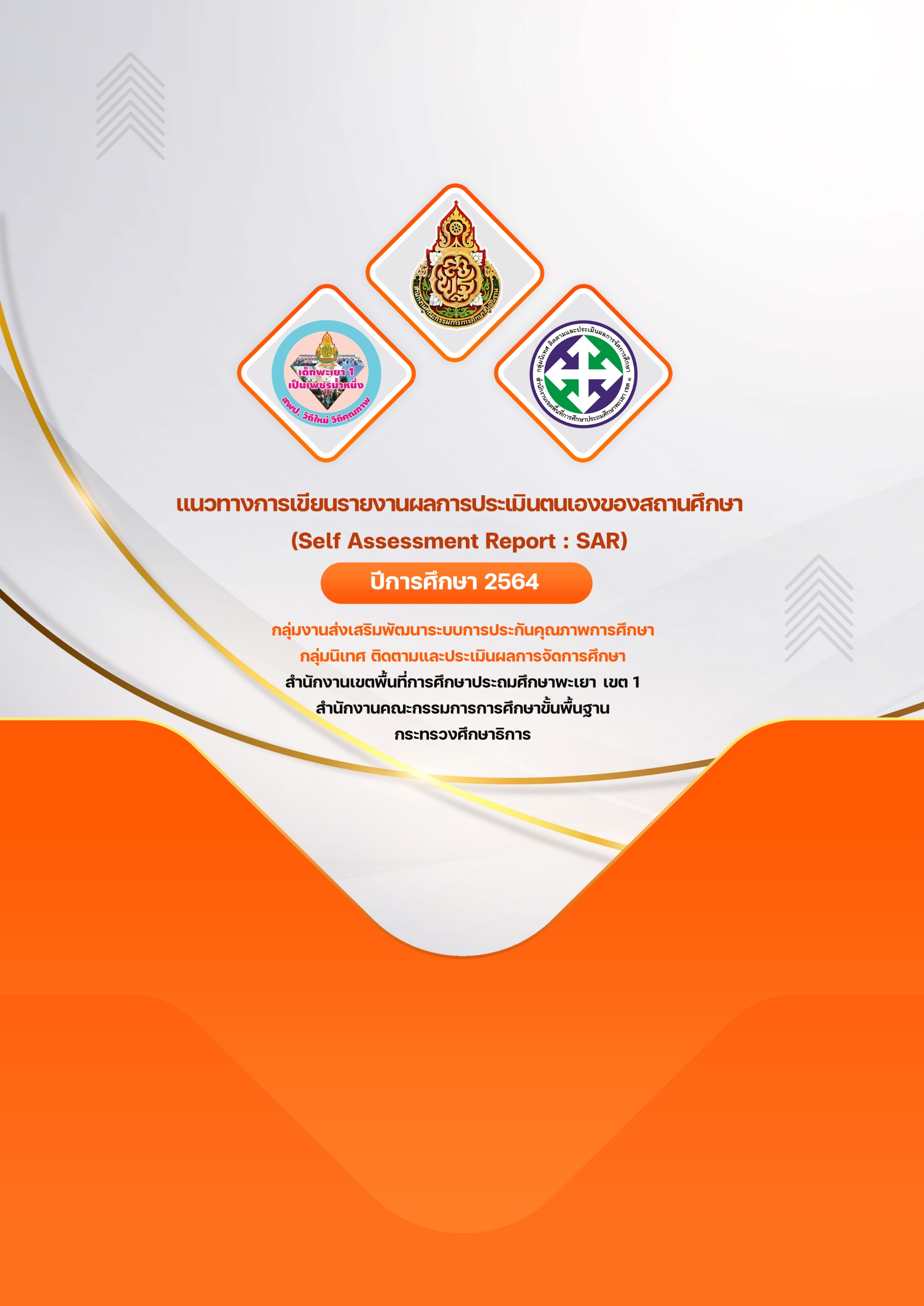 เรื่องหน้าคำนำคำนำคำนำคำนำกสารบัญสารบัญสารบัญสารบัญขส่วนที่ 1 บทสรุปสำหรับผู้บริหารส่วนที่ 1 บทสรุปสำหรับผู้บริหารส่วนที่ 1 บทสรุปสำหรับผู้บริหารส่วนที่ 1 บทสรุปสำหรับผู้บริหาร1ส่วนที่ 2 ข้อมูลพื้นฐานส่วนที่ 2 ข้อมูลพื้นฐานส่วนที่ 2 ข้อมูลพื้นฐานส่วนที่ 2 ข้อมูลพื้นฐาน4ข้อมูลพื้นฐานของสถานศึกษา ข้อมูลพื้นฐานของสถานศึกษา ข้อมูลพื้นฐานของสถานศึกษา 4ข้อมูลทั่วไป4ข้อมูลข้าราชการและบุคลากรของสถานศึกษา 5ข้อมูลนักเรียน 6ข้อมูลหลักสูตรที่จัดการเรียนการสอน8ข้อมูลจำนวนวันที่เปิดเรียนจริง8ข้อมูลอาคารสถานที่8ข้อมูลความพร้อมด้านปัจจัยนำเข้าของสถานศึกษา9ข้อมูลด้านงบประมาณ11ข้อมูลผลงานดีเด่น11ข้อมูลแหล่งเรียนรู้ ภูมิปัญญาท้องถิ่น11ข้อมูลสภาพชุมชนโดยรวม  11ข้อมูลโอกาสและข้อจำกัดของโรงเรียน12ข้อมูลผลการประเมินจากหน่วยงานภายนอก12ข้อมูลผลการทดสอบระดับชาติของผู้เรียน12ส่วนที่ 3 ผลการประเมินมาตรฐานการศึกษาของสถานศึกษาส่วนที่ 3 ผลการประเมินมาตรฐานการศึกษาของสถานศึกษาส่วนที่ 3 ผลการประเมินมาตรฐานการศึกษาของสถานศึกษาส่วนที่ 3 ผลการประเมินมาตรฐานการศึกษาของสถานศึกษา25ผลการประเมินมาตรฐานการศึกษาระดับปฐมวัย ผลการประเมินมาตรฐานการศึกษาระดับปฐมวัย ผลการประเมินมาตรฐานการศึกษาระดับปฐมวัย 25มาตรฐานที่ 1 คุณภาพของเด็กมาตรฐานที่ 1 คุณภาพของเด็ก25มาตรฐานที่ 2 กระบวนการบริหารและจัดการมาตรฐานที่ 2 กระบวนการบริหารและจัดการ27มาตรฐานที่ 3 การจัดประสบการณ์ที่เน้นเด็กเป็นสำคัญมาตรฐานที่ 3 การจัดประสบการณ์ที่เน้นเด็กเป็นสำคัญ30ผลการประเมินมาตรฐานการศึกษาระดับการศึกษาขั้นพื้นฐานผลการประเมินมาตรฐานการศึกษาระดับการศึกษาขั้นพื้นฐานผลการประเมินมาตรฐานการศึกษาระดับการศึกษาขั้นพื้นฐาน33มาตรฐานที่ 1 คุณภาพของผู้เรียน33มาตรฐานที่ 2 กระบวนการบริหารและจัดการ37มาตรฐานที่ 3 กระบวนการจัดการเรียนการสอนที่เน้นผู้เรียนเป็นสำคัญ40ภาคผนวก	ภาคผนวก	ภาคผนวก	ภาคผนวก	43มาตรฐานการศึกษาระดับปฐมวัยระดับคุณภาพมาตรฐานที่  1  คุณภาพของเด็กมาตรฐานที่  2  กระบวนการบริหารและการจัดการมาตรฐานที่  3  การจัดประสบการที่เน้นเด็กเป็นสำคัญจุดเด่นจุดที่ควรพัฒนามาตรฐานการศึกษาระดับการศึกษาขั้นพื้นฐานระดับคุณภาพมาตรฐานที่  1  คุณภาพของผู้เรียน          1.1  ผลสัมฤทธิ์ทางวิชาการของผู้เรียน                  1.2  คุณลักษณะที่พึงประสงค์ของผู้เรียนมาตรฐานที่  2  กระบวนการบริหารและการจัดการมาตรฐานที่  3  กระบวนการจัดการเรียนการสอนที่เน้นผู้เรียนเป็นสำคัญจุดเด่นจุดที่ควรพัฒนาประเภท/ตำแหน่ง256225622563256325642564ประเภท/ตำแหน่งชายหญิงชายหญิงชายหญิง1. ผู้บริหารสถานศึกษาผู้อำนวยการรอง/ผู้อำนวยการ2. ครูผู้สอนการศึกษาปฐมวัยข้าราชการครูอัตราจ้างพนักงานราชการครูพี่เลี้ยงเด็กพิการ3. ครูผู้สอนการศึกษาขั้นพื้นฐานข้าราชการครูอัตราจ้างพนักงานราชการครูพี่เลี้ยงเด็กพิการ4. บุคลากรทางการศึกษาครูผู้ทรงคุณค่าแห่งแผ่นดิน บุคลากรคณิตศาสตร์ ธุรการ โรงเรียนนักการภารโรงพนักงานขับรถโรงเรียน 5.อื่นๆ (ระบุ)...รวมทั้งสิ้นระดับชั้นจำนวนครูจำนวนนักเรียนอัตราส่วนระดับปฐมวัยระดับประถมศึกษาระดับมัธยมศึกษาสาขาวิชาจำนวน (คน)ภาระงานสอนเฉลี่ยของครู ๑ คนในแต่ละสาขาวิชา (ชม./สัปดาห์)๑. บริหารการศึกษา ๒. ภาษาไทย ๓. คณิตศาสตร์ ๔. วิทยาศาสตร์ ๕. ภาษาอังกฤษ ๖. สังคมศึกษา 7. พลศึกษา 8. ปฐมวัย 9. ประถมศึกษา 10. วิทยาศาสตร์การกีฬา 11. ส่งเสริมการเกษตร 12. ดนตรี 13. อื่น ๆรวมระดับที่เปิดสอนจำนวนห้องเรียนจำนวนผู้เรียนปกติ จำนวนผู้เรียนปกติ จำนวนผู้เรียนที่มีความต้องการพิเศษจำนวนผู้เรียนที่มีความต้องการพิเศษรวมจำนวนผู้เรียนระดับที่เปิดสอนจำนวนห้องเรียนชายหญิงชายหญิงระดับก่อนประถมศึกษาอนุบาลปีที่ 1อนุบาลปีที่ 2อนุบาลปีที่ 3รวมระดับที่เปิดสอนจำนวนห้องเรียนจำนวนผู้เรียนปกติ จำนวนผู้เรียนปกติ จำนวนผู้เรียนที่มีความต้องการพิเศษจำนวนผู้เรียนที่มีความต้องการพิเศษรวมจำนวนผู้เรียนระดับที่เปิดสอนจำนวนห้องเรียนชายหญิงชายหญิงรวมจำนวนผู้เรียนระดับประถมศึกษาประถมศึกษาปีที่ 1ประถมศึกษาปีที่ 2ประถมศึกษาปีที่ 3ประถมศึกษาปีที่ 4ประถมศึกษาปีที่ 5ประถมศึกษาปีที่ 6รวมระดับมัธยมศึกษาตอนต้นมัธยมศึกษาปีที่ 1มัธยมศึกษาปีที่ 2มัธยมศึกษาปีที่ 3รวมรวมนักเรียนทั้งหมดรายการจำนวน (คน)จำนวน (คน)จำนวน (คน)จำนวน (คน)จำนวน (คน)รายการอนุบาลประถมมัธยมรวมคิดเป็น
ร้อยละ1. ผู้เรียนที่มีความบกพร่องเรียนร่วม. 2. ผู้เรียนที่มีภาวะทุพโภชนาการ3. ผู้เรียนที่ต้องการความช่วยเหลือเป็นพิเศษ     3.1 ยากจน   3.2 ด้อยโอกาส      3.3 อื่น ๆ (ระบุ)..................................4. ผู้เรียนซ้ำชั้น5. ผู้เรียนที่ขาดเรียนมากกว่าร้อยละ 5 
    ของเวลาเรียน (วัน) ตลอดปีการศึกษา6. ผู้เรียนลาออกกลางคัน7. ผู้เรียนที่ทำชื่อเสียงให้กับโรงเรียน8. ผู้เรียนที่อยู่ในภาวะเสี่ยง     (ยาเสพติด,ความรุนแรง,เอดส์ ฯลฯ)9. อื่น ๆระดับชั้นจำนวนนักเรียนทั้งหมดจำนวนนักเรียนที่สำเร็จการศึกษาคิดเป็นร้อยละชั้นประถมศึกษาปีที่ 6ชั้นมัธยมศึกษาปีที่ 3ระดับชั้นระยะเวลาเปิดภาคเรียนจำนวนวันเรียนจำนวนวันปิดภาคเรียนภาคเรียนที่1/2564ภาคเรียนที่2/2564สรุปเวลาเรียนตลอดปีอาคารสถานที่จำนวนห้องห้องเรียนระดับปฐมวัยห้องเรียนระดับขั้นพื้นฐานห้องปฏิบัติการรวมรายการแนวทางการพิจารณาด้านกายภาพด้านกายภาพ1) การจัดห้องเรียนต่อระดับชั้น  มีการจัดห้องเรียน ครบตามระดับชั้นที่เปิดสอน1) การจัดห้องเรียนต่อระดับชั้น  มีการจัดห้องเรียน แบบคละชั้น 2 ระดับชั้น                                                                                       1) การจัดห้องเรียนต่อระดับชั้น  มีการจัดห้องเรียน แบบคละชั้นมากกว่า 2 ระดับชั้น                                                                                        2) สนามเด็กเล่น / แหล่งเรียนรู้ในโรงเรียน  มีสนามเด็กเล่น /แหล่งเรียนรู้ ที่ปลอดภัย เหมาะสมกับวัย 
 และเพียงพอ                                                                                     2) สนามเด็กเล่น / แหล่งเรียนรู้ในโรงเรียน  มีสนามเด็กเล่น /แหล่งเรียนรู้ ที่ปลอดภัย เหมาะสมกับวัย 
 แต่ไม่เพียงพอกับจำนวนเด็ก                                                                                     2) สนามเด็กเล่น / แหล่งเรียนรู้ในโรงเรียน  มีสนามเด็กเล่น /แหล่งเรียนรู้ แต่ไม่ปลอดภัย                                                         3) ห้องปฏิบัติการ/ห้องพิเศษ / แหล่งเรียนรู้
    ในโรงเรียน  มีห้องปฏิบัติการ/ห้องพิเศษ/แหล่งเรียนรู้เพียงพอและพร้อมใช้งาน                                                                                       3) ห้องปฏิบัติการ/ห้องพิเศษ / แหล่งเรียนรู้
    ในโรงเรียน  มีห้องปฏิบัติการ/ห้องพิเศษ/แหล่งเรียนรู้เพียงพอแต่ไม่พร้อม
      ใช้งาน หรือมีไม่เพียงพอแต่พร้อมใช้งาน                                                                                       3) ห้องปฏิบัติการ/ห้องพิเศษ / แหล่งเรียนรู้
    ในโรงเรียน  มีห้องปฏิบัติการ/ห้องพิเศษ/แหล่งเรียนรู้ไม่เพียงพอ และไม่พร้อม    
      ใช้งาน                                                                                           4) สื่อประกอบการจัดประสบการณ์
(ระดับปฐมวัย)  มีห้องปฏิบัติการ/ห้องพิเศษ/แหล่งเรียนรู้เพียงพอแต่ไม่พร้อม
ใช้งาน หรือมีไม่เพียงพอแต่พร้อมใช้งาน                                                                                       4) สื่อประกอบการจัดประสบการณ์
(ระดับปฐมวัย)  มีห้องปฏิบัติการ/ห้องพิเศษ/แหล่งเรียนรู้ไม่เพียงพอ และไม่พร้อมใช้งาน                                                                                           4) สื่อประกอบการจัดประสบการณ์
(ระดับปฐมวัย)  มีสื่อฯที่ไม่หลากหลาย และ ไม่เหมาะสมกับพัฒนาการของเด็ก                                                                                 5) สื่อเทคโนโลยีประกอบการเรียนการสอน  มีสื่อเทคโนโลยีส่งเสริมการเรียนรู้อย่างหลากหลาย และครบทุกกลุ่มสาระการเรียนรู้                                                                                    5) สื่อเทคโนโลยีประกอบการเรียนการสอน  มีสื่อเทคโนโลยีส่งเสริมการเรียนรู้อย่างหลากหลาย แต่ไม่ครบทุกกลุ่มสาระการเรียนรู้                                                                                    5) สื่อเทคโนโลยีประกอบการเรียนการสอน  มีสื่อเทคโนโลยีส่งเสริมการเรียนรู้ไม่หลากหลาย และไม่ครบทุกกลุ่มสาระการเรียนรู้                                                                                                                                 ด้านบุคลากรด้านบุคลากร1) ผู้บริหารสถานศึกษา  มีผู้อำนวยการสถานศึกษา                                                                                         1) ผู้บริหารสถานศึกษา  มีผู้รักษาการในตำแหน่งผู้อำนวยการสถานศึกษา                                                                                        1) ผู้บริหารสถานศึกษา  ไม่มีผู้อำนวยการ/ผู้รักษาการในตำแหน่งผู้อำนวยการ สถานศึกษา 2) จำนวนครู (ระดับปฐมวัย)  มีจำนวนครูครบทุกห้องเรียน และทุกระดับชั้น                                                                     2) จำนวนครู (ระดับปฐมวัย)  มีจำนวนครูครบทุกห้องเรียน แต่ไม่ครบทุกระดับชั้น                                                                     2) จำนวนครู (ระดับปฐมวัย)  มีห้องเรียน แต่ไม่มีครูประจำ                                                                   3) จำนวนครู (ระดับการศึกษษขั้นพื้นฐาน)  มีจำนวนครูครบทุกระดับชั้น และทุกรายวิชา                                                                                   3) จำนวนครู (ระดับการศึกษษขั้นพื้นฐาน)  มีจำนวนครูครบทุกระดับชั้นแต่ไม่ครบทุกรายวิชา หรือมีครูไม่ครบ
ทุกระดับชั้นแต่ครบทุกรายวิชา3) จำนวนครู (ระดับการศึกษษขั้นพื้นฐาน)  มีจำนวนครูไม่ครบทุกระดับชั้น และไม่ครบทุกรายวิชา                                                                                         รายการแนวทางการพิจารณา4) จำนวนชั่วโมงเฉลี่ยการพัฒนาตนเองของครู 
    ระดับการศึกษาปฐมวัยทั้งหมดใน
    ปีการศึกษาที่ผ่านมา  มีชั่วโมงเฉลี่ยตั้งแต่ 20 ชั่วโมงขึ้นไป                                                                                                                                                                                                                                                                   4) จำนวนชั่วโมงเฉลี่ยการพัฒนาตนเองของครู 
    ระดับการศึกษาปฐมวัยทั้งหมดใน
    ปีการศึกษาที่ผ่านมา  ชั่วโมงเฉลี่ยระหว่าง 10 - 19 ชั่วโมง                                                                                                                                                                               4) จำนวนชั่วโมงเฉลี่ยการพัฒนาตนเองของครู 
    ระดับการศึกษาปฐมวัยทั้งหมดใน
    ปีการศึกษาที่ผ่านมา  มีชั่วโมงเฉลี่ยน้อยกว่า 10 ชั่วโมง                                                                                         5) จำนวนชั่วโมงเฉลี่ยการพัฒนาตนเองของครู 
    ระดับการศึกษาขั้นพื้นฐานทั้งหมดใน
    ปีการศึกษาที่ผ่านมา  มีชั่วโมงเฉลี่ยตั้งแต่ 20 ชั่วโมงขึ้นไป                                                                                                                                                                                                                                                                   5) จำนวนชั่วโมงเฉลี่ยการพัฒนาตนเองของครู 
    ระดับการศึกษาขั้นพื้นฐานทั้งหมดใน
    ปีการศึกษาที่ผ่านมา  ชั่วโมงเฉลี่ยระหว่าง 10 - 19 ชั่วโมง                                                                                                                                                                               5) จำนวนชั่วโมงเฉลี่ยการพัฒนาตนเองของครู 
    ระดับการศึกษาขั้นพื้นฐานทั้งหมดใน
    ปีการศึกษาที่ผ่านมา  มีชั่วโมงเฉลี่ยน้อยกว่า 10 ชั่วโมง                                                                                         6) จำนวนชั่วโมงเฉลี่ยการเข้าร่วมกิจกรรม PLC ของครูระดับการศึกษาปฐมวัยทั้งหมด ในปีการศึกษาที่ผ่านมา  มีชั่วโมงเฉลี่ยตั้งแต่ 50 ชั่วโมงขึ้นไป                                                                                                                                                                               6) จำนวนชั่วโมงเฉลี่ยการเข้าร่วมกิจกรรม PLC ของครูระดับการศึกษาปฐมวัยทั้งหมด ในปีการศึกษาที่ผ่านมา  มีชั่วโมงเฉลี่ยระหว่าง 25 - 49 ชั่วโมง                                                                                                                                                                               6) จำนวนชั่วโมงเฉลี่ยการเข้าร่วมกิจกรรม PLC ของครูระดับการศึกษาปฐมวัยทั้งหมด ในปีการศึกษาที่ผ่านมา  มีชั่วโมงเฉลี่ยน้อยกว่า 25 ชั่วโมง                                                                                         7) จำนวนชั่วโมงเฉลี่ยการเข้าร่วมกิจกรรม PLC 
    ของครูระดับการศึกษาขั้นพื้นฐานทั้งหมด 
    ในปีการศึกษาที่ผ่านมา  มีชั่วโมงเฉลี่ยตั้งแต่ 50 ชั่วโมงขึ้นไป                                                                                                                                                                               7) จำนวนชั่วโมงเฉลี่ยการเข้าร่วมกิจกรรม PLC 
    ของครูระดับการศึกษาขั้นพื้นฐานทั้งหมด 
    ในปีการศึกษาที่ผ่านมา  มีชั่วโมงเฉลี่ยระหว่าง 25 - 49 ชั่วโมง                                                                                                                                                                               7) จำนวนชั่วโมงเฉลี่ยการเข้าร่วมกิจกรรม PLC 
    ของครูระดับการศึกษาขั้นพื้นฐานทั้งหมด 
    ในปีการศึกษาที่ผ่านมา  มีชั่วโมงเฉลี่ยน้อยกว่า 25 ชั่วโมง                                                                                         8) การสร้างความรู้ ความเข้าใจของบุคลากร
   เกี่ยวกับการประกันคุณภาพการศึกษา
   ในปีการศึกษาที่ผ่านมา  มีการประชุม/อบรม/แลกเปลี่ยนเรียนรู้ เรื่องการประกันคุณภาพฯ            กับครูทุกคน                                                                                    8) การสร้างความรู้ ความเข้าใจของบุคลากร
   เกี่ยวกับการประกันคุณภาพการศึกษา
   ในปีการศึกษาที่ผ่านมา  มีการประชุม/อบรม/แลกเปลี่ยนเรียนรู้ เรื่องการประกันคุณภาพฯ         กับครูที่รับผิดชอบงานประกันคุณภาพการศึกษา8) การสร้างความรู้ ความเข้าใจของบุคลากร
   เกี่ยวกับการประกันคุณภาพการศึกษา
   ในปีการศึกษาที่ผ่านมา  ไม่มีการประชุม/อบรม/แลกเปลี่ยนเรียนรู้ เรื่องการประกันคุณภาพฯ    ด้านการสนับสนุนจากภายนอกด้านการสนับสนุนจากภายนอก1) การมีส่วนร่วมของผู้ปกครอง  ผู้ปกครองร้อยละ 80 ขึ้นไป เข้าร่วมประชุมหรือกิจกรรมของสถานศึกษา 1) การมีส่วนร่วมของผู้ปกครอง  ผู้ปกครองร้อยละ 50 - 79 เข้าร่วมประชุมหรือกิจกรรมของสถานศึกษา 1) การมีส่วนร่วมของผู้ปกครอง  ผู้ปกครองน้อยกว่าร้อยละ 50 เข้าร่วมประชุมหรือกิจกรรมของ      สถานศึกษา 2)  การมีส่วนร่วมของคณะ กรรมการสถานศึกษา
ขั้นพื้นฐาน  คณะกรรมการสถานศึกษาเข้าร่วมประชุมกับสถานศึกษา อย่างน้อย 4 ครั้งต่อปี2)  การมีส่วนร่วมของคณะ กรรมการสถานศึกษา
ขั้นพื้นฐาน  คณะกรรมการสถานศึกษาเข้าร่วมประชุมกับสถานศึกษา 2-3 ครั้งต่อปี2)  การมีส่วนร่วมของคณะ กรรมการสถานศึกษา
ขั้นพื้นฐาน  คณะกรรมการสถานศึกษาเข้าร่วมประชุมกับสถานศึกษา น้อยกว่า 2 ครั้งต่อปี                                    3) การสนับสนุนจากหน่วยงาน /องค์กรที่เกี่ยวข้อง   ได้รับการสนับสนุนเพียงพอ และส่งผลต่อการพัฒนาสถานศึกษา3) การสนับสนุนจากหน่วยงาน /องค์กรที่เกี่ยวข้อง   ได้รับการสนับสนุนเพียงพอ แต่ไม่ส่งผลต่อการพัฒนาสถานศึกษาหรือ ได้รับการสนับสนุนไม่เพียงพอ แต่ส่งผลต่อการพัฒนาสถานศึกษา3) การสนับสนุนจากหน่วยงาน /องค์กรที่เกี่ยวข้อง   ได้รับการสนับสนุนไม่เพียงพอ และไม่ส่งผลต่อการพัฒนาสถานศึกษา                                     รายรับจำนวนเงิน (บาท)เงินงบประมาณ    งบจัดการเรียนการสอน    เครื่องแบบนักเรียน    อุปกรณ์การเรียน    กิจกรรมพัฒนาผู้เรียน    ปัจจัยพื้นฐานยากจนงบบุคลากรเงินนอกงบประมาณเงินอื่นๆ (ระบุ)รวมรายรับประเภทระดับรางวัล/ชื่อรางวัลที่ได้รับหน่วยงานที่มอบรางวัลสถานศึกษาผู้บริหาร(ระบุชื่อ)ครู(ระบุชื่อ)นักเรียน(ระบุชื่อ)ภูมิปัญญาท้องถิ่นกิจกรรมจำนวนนักเรียนมาตรฐานระดับคุณภาพการศึกษาปฐมวัยมาตรฐานที่ 1 คุณภาพของเด็ก มาตรฐานที่ 2 กระบวนการบริหารและการจัดการ มาตรฐานที่ 3 การจัดประสบการณ์ที่เน้นเด็กเป็นสำคัญ การศึกษาขั้นพื้นฐานมาตรฐานที่ 1 คุณภาพของผู้เรียนมาตรฐานที่ 2 กระบวนการบริหารและการจัดการ มาตรฐานที่ 3 กระบวนการจัดการเรียนการสอนที่เน้นเรียนเป็นสำคัญพัฒนาการด้านปี 2562 นักเรียน .......... คนปี 2562 นักเรียน .......... คนปี 2562 นักเรียน .......... คนปี 2562 นักเรียน .......... คนปี 2562 นักเรียน .......... คนปี 2562 นักเรียน .......... คนปี 2563 นักเรียน .......... คนปี 2563 นักเรียน .......... คนปี 2563 นักเรียน .......... คนปี 2563 นักเรียน .......... คนปี 2563 นักเรียน .......... คนปี 2563 นักเรียน .......... คนปี 2564 นักเรียน  .......  คนปี 2564 นักเรียน  .......  คนปี 2564 นักเรียน  .......  คนปี 2564 นักเรียน  .......  คนปี 2564 นักเรียน  .......  คนปี 2564 นักเรียน  .......  คนพัฒนาการด้านดี(3)ดี(3)พอใช้(2)พอใช้(2)ปรับปรุง(1)ปรับปรุง(1)ดี(3)ดี(3)พอใช้(2)พอใช้(2)ปรับปรุง(1)ปรับปรุง(1)ดี(3)ดี(3)พอใช้(2)พอใช้(2)ปรับปรุง(1)ปรับปรุง(1)พัฒนาการด้านจำนวนร้อยละจำนวนจำนวนร้อยละจำนวนจำนวนร้อยละจำนวนจำนวนร้อยละจำนวนจำนวนร้อยละจำนวนจำนวนร้อยละจำนวนร่างกายอารมณ์สังคม สติปัญญารวมเฉลี่ยทั้งหมดพัฒนาการด้านปี 2562 นักเรียน .......... คนปี 2562 นักเรียน .......... คนปี 2562 นักเรียน .......... คนปี 2562 นักเรียน .......... คนปี 2562 นักเรียน .......... คนปี 2562 นักเรียน .......... คนปี 2563 นักเรียน .......... คนปี 2563 นักเรียน .......... คนปี 2563 นักเรียน .......... คนปี 2563 นักเรียน .......... คนปี 2563 นักเรียน .......... คนปี 2563 นักเรียน .......... คนปี 2564 นักเรียน  .......  คนปี 2564 นักเรียน  .......  คนปี 2564 นักเรียน  .......  คนปี 2564 นักเรียน  .......  คนปี 2564 นักเรียน  .......  คนปี 2564 นักเรียน  .......  คนพัฒนาการด้านดี(3)ดี(3)พอใช้(2)พอใช้(2)ปรับปรุง(1)ปรับปรุง(1)ดี(3)ดี(3)พอใช้(2)พอใช้(2)ปรับปรุง(1)ปรับปรุง(1)ดี(3)ดี(3)พอใช้(2)พอใช้(2)ปรับปรุง(1)ปรับปรุง(1)พัฒนาการด้านจำนวนร้อยละจำนวนจำนวนร้อยละจำนวนจำนวนร้อยละจำนวนจำนวนร้อยละจำนวนจำนวนร้อยละจำนวนจำนวนร้อยละจำนวนร่างกายอารมณ์สังคม สติปัญญารวมเฉลี่ยทั้งหมดพัฒนาการด้านปี 2562 นักเรียน .......... คนปี 2562 นักเรียน .......... คนปี 2562 นักเรียน .......... คนปี 2562 นักเรียน .......... คนปี 2562 นักเรียน .......... คนปี 2562 นักเรียน .......... คนปี 2563 นักเรียน .......... คนปี 2563 นักเรียน .......... คนปี 2563 นักเรียน .......... คนปี 2563 นักเรียน .......... คนปี 2563 นักเรียน .......... คนปี 2563 นักเรียน .......... คนปี 2564 นักเรียน  .......  คนปี 2564 นักเรียน  .......  คนปี 2564 นักเรียน  .......  คนปี 2564 นักเรียน  .......  คนปี 2564 นักเรียน  .......  คนปี 2564 นักเรียน  .......  คนพัฒนาการด้านดี(3)ดี(3)พอใช้(2)พอใช้(2)ปรับปรุง(1)ปรับปรุง(1)ดี(3)ดี(3)พอใช้(2)พอใช้(2)ปรับปรุง(1)ปรับปรุง(1)ดี(3)ดี(3)พอใช้(2)พอใช้(2)ปรับปรุง(1)ปรับปรุง(1)พัฒนาการด้านจำนวนร้อยละจำนวนจำนวนร้อยละจำนวนจำนวนร้อยละจำนวนจำนวนร้อยละจำนวนจำนวนร้อยละจำนวนจำนวนร้อยละจำนวนร่างกายอารมณ์สังคม สติปัญญารวมเฉลี่ยทั้งหมดสาระการเรียนรู้จำนวน นักเรียนระดับคุณภาพดีขึ้นไป (คน)ระดับคุณภาพดีขึ้นไป (คน)ระดับคุณภาพดีขึ้นไป (คน)ระดับคุณภาพดีขึ้นไป (คน)ระดับคุณภาพดีขึ้นไป (คน)ระดับคุณภาพดีขึ้นไป (คน)รวมร้อยละสาระการเรียนรู้จำนวน นักเรียนป.1(....คน)ป.2(....คน)ป.3(...คน)ป.4(...คน)ป.5(....คน)ป.6(....คน)รวมร้อยละ1. ภาษาไทย2. คณิตศาสตร์3. วิทยาศาสตร์4. สังคมศึกษา5. ประวัติศาสตร์6. สุข-พลศึกษา7. ศิลปะ8. การงานอาชีพ9. ภาษาต่างประเทศรวมจำนวน(คน/ ร้อยละ)สาระการเรียนรู้จำนวน นักเรียนระดับคุณภาพดีขึ้นไป (คน)ระดับคุณภาพดีขึ้นไป (คน)ระดับคุณภาพดีขึ้นไป (คน)ระดับคุณภาพดีขึ้นไป (คน)ระดับคุณภาพดีขึ้นไป (คน)ระดับคุณภาพดีขึ้นไป (คน)รวมร้อยละสาระการเรียนรู้จำนวน นักเรียนป.1(....คน)ป.2(....คน)ป.3(...คน)ป.4(...คน)ป.5(....คน)ป.6(....คน)รวมร้อยละ1. ภาษาไทย2. คณิตศาสตร์3. วิทยาศาสตร์4. สังคมศึกษา5. ประวัติศาสตร์6. สุข-พลศึกษา7. ศิลปะ8. การงานอาชีพ9. ภาษาต่างประเทศรวมจำนวน(คน/ ร้อยละ)สาระการเรียนรู้จำนวน นักเรียนระดับคุณภาพดีขึ้นไป (คน)ระดับคุณภาพดีขึ้นไป (คน)ระดับคุณภาพดีขึ้นไป (คน)ระดับคุณภาพดีขึ้นไป (คน)ระดับคุณภาพดีขึ้นไป (คน)ระดับคุณภาพดีขึ้นไป (คน)รวมร้อยละสาระการเรียนรู้จำนวน นักเรียนป.1(....คน)ป.2(....คน)ป.3(...คน)ป.4(...คน)ป.5(....คน)ป.6(....คน)รวมร้อยละ1. ภาษาไทย2. คณิตศาสตร์3. วิทยาศาสตร์4. สังคมศึกษา5. ประวัติศาสตร์6. สุข-พลศึกษา7. ศิลปะ8. การงานอาชีพ9. ภาษาต่างประเทศรวมจำนวน(คน/ ร้อยละ)สาระการเรียนรู้จำนวน นักเรียนระดับคุณภาพดีขึ้นไป (คน)ระดับคุณภาพดีขึ้นไป (คน)ระดับคุณภาพดีขึ้นไป (คน)รวมร้อยละสาระการเรียนรู้จำนวน นักเรียนม.1(....คน)ม.2(....คน)ม.3(...คน)รวมร้อยละ1. ภาษาไทย2. คณิตศาสตร์3. วิทยาศาสตร์และเทคโนโลยี4. สังคมศึกษา5. ประวัติศาสตร์6. สุข-พลศึกษา7. ศิลปะ8. การงานอาชีพ9. ภาษาต่างประเทศรวมจำนวน(คน/ ร้อยละ)สาระการเรียนรู้จำนวน นักเรียนระดับคุณภาพดีขึ้นไป (คน)ระดับคุณภาพดีขึ้นไป (คน)ระดับคุณภาพดีขึ้นไป (คน)รวมร้อยละสาระการเรียนรู้จำนวน นักเรียนม.1(....คน)ม.2(....คน)ม.3(...คน)รวมร้อยละ1. ภาษาไทย2. คณิตศาสตร์3. วิทยาศาสตร์และเทคโนโลยี4. สังคมศึกษา5. ประวัติศาสตร์6. สุข-พลศึกษา7. ศิลปะ8. การงานอาชีพ9. ภาษาต่างประเทศรวมจำนวน(คน/ ร้อยละ)สาระการเรียนรู้จำนวน นักเรียนระดับคุณภาพดีขึ้นไป (คน)ระดับคุณภาพดีขึ้นไป (คน)ระดับคุณภาพดีขึ้นไป (คน)รวมร้อยละสาระการเรียนรู้จำนวน นักเรียนม.1(....คน)ม.2(....คน)ม.3(...คน)รวมร้อยละ1. ภาษาไทย2. คณิตศาสตร์3. วิทยาศาสตร์และเทคโนโลยี4. สังคมศึกษา5. ประวัติศาสตร์6. สุข-พลศึกษา7. ศิลปะ8. การงานอาชีพ9. ภาษาต่างประเทศรวมจำนวน(คน/ ร้อยละ)สมรรถนะคะแนนเฉลี่ยร้อยละคะแนนเฉลี่ยร้อยละคะแนนเฉลี่ยร้อยละคะแนนเฉลี่ยร้อยละคะแนนเฉลี่ยร้อยละคะแนนเฉลี่ยร้อยละสมรรถนะปี 2562ปี 2563ผลต่าง (+/-)ปี 2563ปี 2564ผลต่าง (+/-)การอ่านออกเสียงการอ่านรู้เรื่องรวม 2 สมรรถนะสมรรถนะคะแนนเฉลี่ยร้อยละคะแนนเฉลี่ยร้อยละคะแนนเฉลี่ยร้อยละคะแนนเฉลี่ยร้อยละคะแนนเฉลี่ยร้อยละคะแนนเฉลี่ยร้อยละสมรรถนะปี 2562ปี 2563ผลต่าง (+/-)ปี 2563ปี 2564ผลต่าง (+/-)ความสามารถด้านภาษาไทยความสามารถด้านตณิตศาสตร์รวมคะแนนเฉลี่ย 3 ด้านสมรรถนะคะแนนเฉลี่ยร้อยละคะแนนเฉลี่ยร้อยละคะแนนเฉลี่ยร้อยละคะแนนเฉลี่ยร้อยละคะแนนเฉลี่ยร้อยละคะแนนเฉลี่ยร้อยละสมรรถนะปี 2562ปี 2563ผลต่าง (+/-)ปี 2563ปี 2564ผลต่าง (+/-)ภาษาไทยคณิตศาสตร์วิทยาศาสตร์ภาษาอังกฤษรวมคะแนนเฉลี่ยทั้งหมดสมรรถนะคะแนนเฉลี่ยร้อยละคะแนนเฉลี่ยร้อยละคะแนนเฉลี่ยร้อยละคะแนนเฉลี่ยร้อยละคะแนนเฉลี่ยร้อยละคะแนนเฉลี่ยร้อยละสมรรถนะปี 2562ปี 2563ผลต่าง (+/-)ปี 2563ปี 2564ผลต่าง (+/-)ภาษาไทยคณิตศาสตร์วิทยาศาสตร์ภาษาอังกฤษรวมคะแนนเฉลี่ยทั้งหมดระดับชั้นจำนวนนักเรียนทั้งหมดจำนวนนักเรียนที่ผ่านกิจกรรมพัฒนาผู้เรียนจำนวนนักเรียนที่ผ่านกิจกรรมพัฒนาผู้เรียนจำนวนนักเรียนที่ผ่านกิจกรรมพัฒนาผู้เรียนจำนวนนักเรียนที่ผ่านกิจกรรมพัฒนาผู้เรียนจำนวนนักเรียนที่ผ่านกิจกรรมพัฒนาผู้เรียนจำนวนนักเรียนที่ผ่านกิจกรรมพัฒนาผู้เรียนจำนวนนักเรียนที่ผ่านกิจกรรมพัฒนาผู้เรียนจำนวนนักเรียนที่ผ่านกิจกรรมพัฒนาผู้เรียนจำนวนนักเรียนที่ผ่านกิจกรรมพัฒนาผู้เรียนจำนวนนักเรียนที่ผ่านกิจกรรมพัฒนาผู้เรียนจำนวนนักเรียนที่ผ่านกิจกรรมพัฒนาผู้เรียนระดับชั้นจำนวนนักเรียนทั้งหมดแนะแนวแนะแนวชุมนุมชุมนุมลูกเสือ เนตรนารี ยุวกาชาดลูกเสือ เนตรนารี ยุวกาชาดเพื่อสังคมและสาธารณประโยชน์เพื่อสังคมและสาธารณประโยชน์รวมคิดเป็นร้อยละประถมศึกษาปีที่ 1ประถมศึกษาปีที่ 2ประถมศึกษาปีที่ 3ประถมศึกษาปีที่ 4ประถมศึกษาปีที่ 5ประถมศึกษาปีที่ 6มัธยมศึกษาปีที่ 1มัธยมศึกษาปีที่ 2มัธยมศึกษาปีที่ 3รวมระดับชั้นจำนวนนักเรียนทั้งหมดจำนวนนักเรียนตามระดับคุณภาพ(คุณลักษณะอันพึงประสงค์)จำนวนนักเรียนตามระดับคุณภาพ(คุณลักษณะอันพึงประสงค์)จำนวนนักเรียนตามระดับคุณภาพ(คุณลักษณะอันพึงประสงค์)จำนวนนักเรียนตามระดับคุณภาพ(คุณลักษณะอันพึงประสงค์)ระดับดี
ขึ้นไประดับดี
ขึ้นไปคิดเป็น
ร้อยละคิดเป็น
ร้อยละระดับชั้นจำนวนนักเรียนทั้งหมดไม่ผ่าน(0)ผ่าน(1)ดี(2)ดีเยี่ยม(3)ประถมศึกษาปีที่ 1ประถมศึกษาปีที่ 2ประถมศึกษาปีที่ 3ประถมศึกษาปีที่ 4ประถมศึกษาปีที่ 5ประถมศึกษาปีที่ 6มัธยมศึกษาปีที่ 1มัธยมศึกษาปีที่ 2มัธยมศึกษาปีที่ 3รวมเฉลี่ยร้อยละเฉลี่ยร้อยละระดับชั้นจำนวนนักเรียนทั้งหมดจำนวนนักเรียนตามระดับคุณภาพ(การอ่านคิด วิเคราะห์ และเขียน)จำนวนนักเรียนตามระดับคุณภาพ(การอ่านคิด วิเคราะห์ และเขียน)จำนวนนักเรียนตามระดับคุณภาพ(การอ่านคิด วิเคราะห์ และเขียน)จำนวนนักเรียนตามระดับคุณภาพ(การอ่านคิด วิเคราะห์ และเขียน)จำนวนนักเรียนตามระดับคุณภาพ(การอ่านคิด วิเคราะห์ และเขียน)ระดับดี
ขึ้นไประดับดี
ขึ้นไปคิดเป็น
ร้อยละคิดเป็น
ร้อยละระดับชั้นจำนวนนักเรียนทั้งหมดไม่ผ่าน(0)ผ่าน(1)ดี(2)ดีเยี่ยม(3)ประถมศึกษาปีที่ 1ประถมศึกษาปีที่ 2ประถมศึกษาปีที่ 3ประถมศึกษาปีที่ 4ประถมศึกษาปีที่ 5ประถมศึกษาปีที่ 6มัธยมศึกษาปีที่ 1มัธยมศึกษาปีที่ 2มัธยมศึกษาปีที่ 3รวมเฉลี่ยร้อยละเฉลี่ยร้อยละระดับชั้นจำนวนนักเรียนทั้งหมดผลการประเมิน (จำนวนนักเรียน)ผลการประเมิน (จำนวนนักเรียน)ผลการประเมิน (จำนวนนักเรียน)ผลการประเมิน (จำนวนนักเรียน)ผลการประเมิน (จำนวนนักเรียน)ระดับดี
ขึ้นไประดับดี
ขึ้นไปคิดเป็น
ร้อยละคิดเป็น
ร้อยละระดับชั้นจำนวนนักเรียนทั้งหมดไม่ผ่าน(0)ผ่าน(1)ดี(2)ดีเยี่ยม(3)ประถมศึกษาปีที่ 1ประถมศึกษาปีที่ 2ประถมศึกษาปีที่ 3ประถมศึกษาปีที่ 4ประถมศึกษาปีที่ 5ประถมศึกษาปีที่ 6มัธยมศึกษาปีที่ 1มัธยมศึกษาปีที่ 2มัธยมศึกษาปีที่ 3รวมเฉลี่ยร้อยละเฉลี่ยร้อยละระดับชั้นจำนวนนักเรียนทั้งหมดผลการประเมิน (จำนวนนักเรียนผลการประเมิน (จำนวนนักเรียนผลการประเมิน (จำนวนนักเรียนผลการประเมิน (จำนวนนักเรียนผลการประเมิน (จำนวนนักเรียนระดับดี
ขึ้นไประดับดี
ขึ้นไปคิดเป็น
ร้อยละคิดเป็น
ร้อยละระดับชั้นจำนวนนักเรียนทั้งหมดไม่ผ่าน(0)ผ่าน(1)ดี(2)ดีเยี่ยม(3)ประถมศึกษาปีที่ 1ประถมศึกษาปีที่ 2ประถมศึกษาปีที่ 3ประถมศึกษาปีที่ 4ประถมศึกษาปีที่ 5ประถมศึกษาปีที่ 6มัธยมศึกษาปีที่ 1มัธยมศึกษาปีที่ 2มัธยมศึกษาปีที่ 3รวมเฉลี่ยร้อยละเฉลี่ยร้อยละระดับชั้นจำนวนนักเรียนทั้งหมดผลการประเมิน (จำนวนนักเรียนผลการประเมิน (จำนวนนักเรียนผลการประเมิน (จำนวนนักเรียนผลการประเมิน (จำนวนนักเรียนผลการประเมิน (จำนวนนักเรียนระดับดี
ขึ้นไประดับดี
ขึ้นไปคิดเป็น
ร้อยละคิดเป็น
ร้อยละระดับชั้นจำนวนนักเรียนทั้งหมดไม่ผ่าน(0)ผ่าน(1)ดี(2)ดีเยี่ยม(3)ประถมศึกษาปีที่ 1ประถมศึกษาปีที่ 2ประถมศึกษาปีที่ 3ประถมศึกษาปีที่ 4ประถมศึกษาปีที่ 5ประถมศึกษาปีที่ 6มัธยมศึกษาปีที่ 1มัธยมศึกษาปีที่ 2มัธยมศึกษาปีที่ 3รวมเฉลี่ยร้อยละเฉลี่ยร้อยละระดับชั้นจำนวนนักเรียนทั้งหมดผลการประเมิน (จำนวนนักเรียนผลการประเมิน (จำนวนนักเรียนผลการประเมิน (จำนวนนักเรียนผลการประเมิน (จำนวนนักเรียนผลการประเมิน (จำนวนนักเรียนระดับดี
ขึ้นไประดับดี
ขึ้นไปคิดเป็น
ร้อยละคิดเป็น
ร้อยละระดับชั้นจำนวนนักเรียนทั้งหมดไม่ผ่าน(0)ผ่าน(1)ดี(2)ดีเยี่ยม(3)ประถมศึกษาปีที่ 1ประถมศึกษาปีที่ 2ประถมศึกษาปีที่ 3ประถมศึกษาปีที่ 4ประถมศึกษาปีที่ 5ประถมศึกษาปีที่ 6มัธยมศึกษาปีที่ 1มัธยมศึกษาปีที่ 2มัธยมศึกษาปีที่ 3รวมเฉลี่ยร้อยละเฉลี่ยร้อยละระดับชั้นจำนวนนักเรียนทั้งหมดผลการประเมิน (จำนวนนักเรียนผลการประเมิน (จำนวนนักเรียนผลการประเมิน (จำนวนนักเรียนผลการประเมิน (จำนวนนักเรียนผลการประเมิน (จำนวนนักเรียนระดับดี
ขึ้นไประดับดี
ขึ้นไปคิดเป็น
ร้อยละคิดเป็น
ร้อยละระดับชั้นจำนวนนักเรียนทั้งหมดไม่ผ่าน(0)ผ่าน(1)ดี(2)ดีเยี่ยม(3)ประถมศึกษาปีที่ 1ประถมศึกษาปีที่ 2ประถมศึกษาปีที่ 3ประถมศึกษาปีที่ 4ประถมศึกษาปีที่ 5ประถมศึกษาปีที่ 6มัธยมศึกษาปีที่ 1มัธยมศึกษาปีที่ 2มัธยมศึกษาปีที่ 3รวมเฉลี่ยร้อยละเฉลี่ยร้อยละมาตรฐานการศึกษาระดับคุณภาพมาตรฐานที่ 1 คุณภาพของเด็ก มาตรฐานที่ 2 กระบวนการบริหารและการจัดการ มาตรฐานที่ 3 การจัดประสบการณ์ที่เน้นเด็กเป็นสำคัญ ประเด็นการพิจารณา ค่าเป้าหมาย
ปีการศึกษา 2564ผลการประเมิน(ร้อยละ)ระดับคุณภาพ1.1 มีพัฒนาการด้านร่างกาย แข็งแรง มีสุขนิสัย ที่ดีและดูแลความปลอดภัยของตนเองได้ ร้อยละ ……….ร้อยละ ……….1.2 มีพัฒนาการด้านอารมณ์ จิตใจ ควบคุม และแสดงออกทางอารมณ์ได้ ร้อยละ ……….ร้อยละ ……….1.3 มีพัฒนาการด้านสังคม ช่วยเหลือตนเอง และเป็นสมาชิกที่ดีของสังคม ร้อยละ ……….ร้อยละ ……….1.4 มีพัฒนาการด้านสติปัญญา สื่อสารได้ มีทักษะการคิดพื้นฐาน และแสวงหาความรู้ได้ ร้อยละ ……….ร้อยละ ……….สรุปผลการประเมิน ประเด็นการพิจารณา ค่าเป้าหมาย
ปีการศึกษา..........ผลการประเมินระดับคุณภาพ2.1 มีหลักสูตรครอบคลุมพัฒนาการทั้ง 4 ด้าน สอดคล้องกับบริบทของท้องถิ่น ร้อยละ ……….ร้อยละ ……….2.2 จัดครูให้เพียงพอกับชั้นเรียน ร้อยละ ……….ร้อยละ ……….2.3 ส่งเสริมให้ครูมีความเชี่ยวชาญด้านการ
จัดประสบการณ์ ร้อยละ ……….ร้อยละ ……….2.4 จัดสภาพแวดล้อมและสื่อเพื่อการเรียนรู้
อย่างปลอดภัย และเพียงพอ ร้อยละ ……….ร้อยละ ……….2.5 ให้บริการสื่อเทคโนโลยีสารสนเทศและสื่อ
การเรียนรู้ เพื่อสนับสนุนการจัดประสบการณ์ ร้อยละ ……….ร้อยละ ……….2.6 มีระบบบริหารคุณภาพที่เปิดโอกาสให้ผู้เกี่ยวข้อง ทุกฝ่ายมีส่วนร่วม ร้อยละ ……….ร้อยละ ……….สรุปผลการประเมิน ร้อยละ .........ร้อยละ ……….ประเด็นการพิจารณา ค่าเป้าหมาย
ปีการศึกษา..........ผลการประเมินระดับคุณภาพ3.1 จัดประสบการณ์ที่ส่งเสริมให้เด็กมีพัฒนาการ ทุกด้านอย่างสมดุลเต็มศักยภาพ ร้อยละ ……….ร้อยละ ……….3.2 สร้างโอกาสให้เด็กได้รับประสบการณ์ตรง 
เล่นและปฏิบัติอย่างมีความสุข ร้อยละ ……….ร้อยละ ……….3.3 จัดบรรยากาศที่เอื้อต่อการเรียนรู้ใช้สื่อและเทคโนโลยีที่เหมาะสมกับวัย ร้อยละ ……….ร้อยละ ……….3.4 ประเมินพัฒนาการเด็กตามสภาพจริงและ
นำผลการประเมินพัฒนาการเด็กไปปรับปรุง
การจัดประสบการณ์และพัฒนาเด็ก ร้อยละ ……….ร้อยละ ……….สรุปผลการประเมิน ร้อยละ .........ร้อยละ ……….มาตรฐานการศึกษาระดับคุณภาพมาตรฐานที่ 1 คุณภาพของผู้เรียนมาตรฐานที่ 2 กระบวนการบริหารและการจัดการ มาตรฐานที่ 3 กระบวนการจัดการเรียนการสอนที่เน้นผู้เรียนเป็นสำคัญประเด็นการพิจารณา ค่าเป้าหมาย
ปีการศึกษา..........ผลการประเมินระดับคุณภาพ 1.1 ผลสัมฤทธิ์ทางวิชาการของผู้เรียน 1) มีความสามารถในการอ่าน การเขียน 
การสื่อสาร และการคิดคำนวณร้อยละ ……….ร้อยละ ……….2) มีความสามารถในการคิดวิเคราะห์ คิดอย่างมีวิจารณญาณ อภิปรายแลกเปลี่ยนความคิดเห็น และแก้ปัญหา ร้อยละ ……….ร้อยละ ……….3) มีความสามารถในการสร้างนวัตกรรม ร้อยละ ……….ร้อยละ ……….4) มีความสามารถในการใช้เทคโนโลยีสารสนเทศและการสื่อสาร ร้อยละ ……….ร้อยละ ……….5) มีผลสัมฤทธิ์ทางการเรียนตามหลักสูตรสถานศึกษา ร้อยละ ……….ร้อยละ ……….6) มีความรู้ ทักษะพื้นฐาน และเจตคติที่ดีต่อ
งานอาชีพ ร้อยละ ……….ร้อยละ ……….1.2 คุณลักษณะที่พึงประสงค์ของผู้เรียน 1) การมีคุณลักษณะและค่านิยมที่ดีตามที่สถานศึกษากำหนด ร้อยละ ……….ร้อยละ ……….2) ความภูมิใจในท้องถิ่นและความเป็นไทย ร้อยละ ……….ร้อยละ ……….3) การยอมรับที่จะอยู่ร่วมกันบนความแตกต่างและหลากหลาย ร้อยละ ……….ร้อยละ ……….4) สุขภาวะทางร่างกาย และจิตสังคม ร้อยละ ……….ร้อยละ ……….สรุปผลการประเมิน ร้อยละ .........ร้อยละ ……….ประเด็นการพิจารณา ค่าเป้าหมาย
ปีการศึกษา..........ผลการประเมินระดับคุณภาพ2.1 มีเป้าหมายวิสัยทัศน์และพันธกิจที่สถานศึกษากำหนดชัดเจน ร้อยละ ……….ร้อยละ ……….2.2 มีระบบบริหารจัดการคุณภาพของสถานศึกษา ร้อยละ ……….ร้อยละ ……….2.3 ดำเนินงานพัฒนาวิชาการที่เน้นคุณภาพผู้เรียน รอบด้านตามหลักสูตรสถานศึกษา และทุกกลุ่ม
เป้าหมาย ร้อยละ ……….ร้อยละ ……….2.4 พัฒนาครูและบุคลากรให้มีความเชี่ยวชาญทางวิชาชีพ ร้อยละ ……….ร้อยละ ……….2.5 จัดสภาพแวดล้อมทางกายภาพและสังคม
ที่เอื้อต่อการจัดการเรียนรู้อย่างมีคุณภาพ ร้อยละ ……….ร้อยละ ……….2.6 จัดระบบเทคโนโลยีสารสนเทศเพื่อสนับสนุน การบริหารจัดการและการจัดการเรียนรู้ ร้อยละ ……….ร้อยละ ……….สรุปผลการประเมิน ร้อยละ .........ร้อยละ ……….ประเด็นการพิจารณา ค่าเป้าหมาย
ปีการศึกษา..........ผลการประเมินระดับคุณภาพ3.1 จัดการเรียนรู้ผ่านกระบวนการคิดและปฏิบัติจริง และสามารถนำไปประยุกต์ใช้ในชีวิตได้ร้อยละ ……….ร้อยละ ……….3.2 ใช้สื่อ เทคโนโลยีสารสนเทศ และแหล่งเรียนรู้ที่เอื้อต่อการเรียนรู้ ร้อยละ ……….ร้อยละ ……….3.3 มีการบริหารจัดการชั้นเรียนเชิงบวก ร้อยละ ……….ร้อยละ ……….3.4 ตรวจสอบและประเมินผู้เรียนอย่างเป็นระบบ และนำผลมาพัฒนาผู้เรียน ร้อยละ ……….ร้อยละ ……….3.5 มีการแลกเปลี่ยนเรียนรู้และให้ข้อมูลสะท้อนกลับเพื่อพัฒนาและปรับปรุงการจัดการเรียนรู้ ร้อยละ ……….ร้อยละ ……….สรุปผลการประเมิน ร้อยละ .........ร้อยละ ……….ระดับคุณภาพประเด็นพิจารณากำลังพัฒนา1) มีพัฒนาการด้านร่างกาย อารมณ์ จิตใจ สังคม และสติปัญญา ยังไม่บรรลุ เป้าหมายที่สถานศึกษากำหนด ปานกลาง1) มีพัฒนาการด้านร่างกาย อารมณ์ จิตใจ สังคม และสติปัญญา ยังไม่บรรลุตามเป้าหมายที่ สถานศึกษากำหนด 2) มีการจัดประสบการณ์การเรียนรู้ตามหลักสูตรและมีแผนงาน/โครงการ/กิจกรรม เสริมในการพัฒนาเด็กที่ยังไม่บรรลุตามเป้าหมายที่สถานศึกษากำหนด ดี1) มีพัฒนาการด้านร่างกาย อารมณ์ จิตใจ สังคม และสติปัญญา บรรลุตามเป้าหมายที่สถานศึกษากำหนด ดีเลิศ1) มีพัฒนาการด้านร่างกาย อารมณ์ จิตใจ สังคม และสติปัญญา บรรลุตามเป้าหมายที่สถานศึกษา กำหนด 2) มีการจัดประสบการณ์การเรียนรู้ตามหลักสูตรและมีแผนงาน/โครงการ/กิจกรรม เสริมในการ พัฒนาเด็กอย่างเป็นระบบและต่อเนื่อง ยอดเยี่ยม1) มีพัฒนาการด้านร่างกาย อารมณ์ จิตใจ สังคม และสติปัญญา บรรลุตามเป้าหมายที่สถานศึกษา กำหนด มีความพร้อมในการศึกษาระดับประถมศึกษา 2) มีการจัดประสบการณ์การเรียนรู้ตามหลักสูตรและมีแผนงาน/โครงการ/กิจกรรมเสริมในการพัฒนา เด็กอย่างเป็นระบบและต่อเนื่อง 3) มีส่วนร่วมของพ่อแม่ครอบครัว ชุมชน และทุกฝ่ายที่เกี่ยวข้องในการส่งเสริมพัฒนาการของเด็ก ระดับคุณภาพประเด็นพิจารณากำลังพัฒนา1) มีหลักสูตรสถานศึกษาที่ไม่ยืดหยุ่น ไม่สอดคล้องกับหลักสูตรการศึกษาปฐมวัย และบริบทของท้องถิ่น 2) มีระบบบริหารคุณภาพ แต่ไม่ส่งผลต่อการพัฒนาคุณภาพเด็กปฐมวัย ปานกลาง1) มีหลักสูตรสถานศึกษาที่ยืดหยุ่น สอดคล้องกับหลักสูตรการศึกษาปฐมวัยและบริบทของท้องถิ่น 2) มีระบบบริหารคุณภาพ แต่ไม่ส่งผลต่อการพัฒนาคุณภาพเด็กปฐมวัย ระดับคุณภาพประเด็นพิจารณาดี1) มีหลักสูตรสถานศึกษาที่ยืดหยุ่น สอดคล้องกับหลักสูตรการศึกษาปฐมวัยและบริบทของท้องถิ่น 2) จัดครูให้เพียงพอและเหมาะสมกับชั้นเรียน 3) มีการส่งเสริมให้ครูมีความเชี่ยวชาญด้านการจัดประสบการณ์ที่ส่งผลต่อคุณภาพเด็กเป็นรายบุคคล 4) จัดสภาพแวดล้อมอย่างปลอดภัย และมีสื่อเพื่อการเรียนรู้อย่างเพียงพอและ หลากหลาย 5) ให้บริการสื่อเทคโนโลยีสารสนเทศและสื่อการเรียนรู้เพื่อสนับสนุนการจัดประสบการณ์เหมาะสมกับบริบทของสถานศึกษา 6) มีระบบบริหารจัดการคุณภาพของสถานศึกษาที่ส่งผลต่อคุณภาพตามมาตรฐานของสถานศึกษาและเปิดโอกาสให้ผู้เกี่ยวข้องทุกฝ่ายมีส่วนร่วม ดีเลิศ1) มีการประเมินและพัฒนาหลักสูตรสถานศึกษาให้สอดคล้องกับหลักสูตรการศึกษาปฐมวัยและบริบทของท้องถิ่น 2) จัดครูให้เพียงพอและเหมาะสมกับชั้นเรียน 3) มีการส่งเสริมให้ครูมีความเชี่ยวชาญด้านการจัดประสบการณ์ที่ส่งผลต่อคุณภาพเด็กเป็นรายบุคคล ตรงความต้องการของครูและสถานศึกษา 4) จัดสภาพแวดล้อมอย่างปลอดภัย และมีสื่อเพื่อการเรียนรู้อย่างเพียงพอและหลากหลาย 5) ให้บริการสื่อเทคโนโลยีสารสนเทศและสื่อการเรียนรู้เพื่อสนับสนุนการจัดประสบการณ์เหมาะสมกับบริบทของสถานศึกษา 6) มีระบบบริหารจัดการคุณภาพของสถานศึกษา การชี้แนะระหว่างการปฏิบัติงานที่ส่งผลต่อคุณภาพตามมาตรฐานของสถานศึกษา บูรณาการการปฏิบัติงานและเปิดโอกาสให้ผู้เกี่ยวข้องทุกฝ่ายมีส่วนร่วม ยอดเยี่ยม1) มีการประเมินและพัฒนาหลักสูตรสถานศึกษาให้สอดคล้องกับหลักสูตรการศึกษาปฐมวัยและบริบทของท้องถิ่น 2) จัดครูให้เพียงพอและเหมาะสมกับชั้นเรียน 3) มีการส่งเสริมให้ครูมีความเชี่ยวชาญด้านการจัดประสบการณ์ที่ส่งผลต่อคุณภาพเด็กเป็นรายบุคคล ตรงความต้องการของครูและสถานศึกษา และจัดให้มีชุมชนการเรียนรู้ทางวิชาชีพ จัดสภาพแวดล้อมอย่างปลอดภัยและมีสื่อเพื่อการเรียนรู้อย่างเพียงพอและหลากหลาย 4) ให้บริการสื่อเทคโนโลยีสารสนเทศ และสื่อการเรียนรู้เพื่อสนับสนุนการจัดประสบการณ์เหมาะสมกับบริบทของสถานศึกษา 5) มีระบบบริหารจัดการคุณภาพของสถานศึกษา ที่เหมาะสมและต่อเนื่อง มีการชี้แนะระหว่างการปฏิบัติงานส่งผลต่อคุณภาพตามาตรฐานของสถานศึกษา บูรณาการการปฏิบัติงานและเปิดโอกาสให้ผู้เกี่ยวข้องทุกฝ่ายมีส่วนร่วมจนเป็นแบบอย่างที่ดี และได้รับการยอมรับจากชุมชนและหน่วยงานที่เกี่ยวข้อง ระดับคุณภาพประเด็นพิจารณากำลังพัฒนา1) จัดประสบการณ์ที่ส่งเสริมให้เด็กมีพัฒนาการด้านร่างกาย อารมณ์ จิตใจ สังคม และสติปัญญา ไม่สมดุล 2) ไม่สร้างโอกาสให้เด็กได้รับประสบการณ์ตรง เล่นและปฏิบัติกิจกรรมอย่างอิสระตามความต้องการ ความสนใจและความสามารถของเด็ก ปานกลาง1) จัดประสบการณ์ที่ส่งเสริมให้เด็กมีพัฒนาการด้านร่างกาย อารมณ์ จิตใจ สังคม และสติปัญญาอย่างสมดุล 2) สร้างโอกาสให้เด็กได้รับประสบการณ์ตรง เล่นและปฏิบัติกิจกรรมอย่างอิสระตามความต้องการ ความสนใจและความสามารถของเด็ก ดี1) จัดประสบการณ์ที่ส่งเสริมให้เด็กมีพัฒนาการด้านร่างกาย อารมณ์ จิตใจ สังคม และสติปัญญาอย่างสมดุล เต็มศักยภาพของเด็กเป็นรายบุคคล 2) สร้างโอกาสให้เด็กได้รับประสบการณ์ตรง เล่นและปฏิบัติกิจกรรม เรียนรู้ลงมือกระทำและสร้างองค์ความรู้ด้วยตนเองอย่างมีความสุข 3) จัดบรรยากาศและสภาพแวดล้อมในห้องเรียนที่เอื้อต่อการเรียนรู้ ใช้สื่อและเทคโนโลยีที่เหมาะสมกับวัย 4) ครูประเมินพัฒนาการเด็กตามสภาพจริงด้วยวิธีการที่หลากหลาย โดยผู้ปกครอง และผู้เกี่ยวข้องมีส่วนร่วม นำผลการประเมินที่ได้ไปปรับปรุงการจัดประสบการณ์และพัฒนาเด็ก ดีเลิศ1) จัดประสบการณ์ที่ส่งเสริมให้เด็กมีพัฒนาการด้านร่างกาย อารมณ์ จิตใจ สังคม และสติปัญญาอย่างสมดุล เต็มศักยภาพโดยความร่วมมือของพ่อแม่และครอบครัว ชุมชนและผู้เกี่ยวข้อง 2) สร้างโอกาสให้เด็กได้รับประสบการณ์ตรง เล่นและปฏิบัติกิจกรรม เรียนรู้ลงมือทำและสร้างองค์ความรู้ด้วยตนเองอย่างมีความสุข 3) จัดบรรยากาศและสภาพแวดล้อมในห้องเรียนที่เอื้อต่อการเรียนรู้โดยเด็กมีส่วนร่วมใช้สื่อและเทคโนโลยีที่เหมาะสมกับวัย 4) ครูประเมินพัฒนาการเด็กตามสภาพจริงด้วยวิธีการที่หลากหลาย โดยผู้ปกครอง และผู้เกี่ยวข้องมีส่วนร่วมนำผลการประเมินที่ได้ไปปรับปรุงการจัดประสบการณ์และพัฒนาเด็ก ยอดเยี่ยม1) จัดประสบการณ์ที่ส่งเสริมให้เด็กมีพัฒนาการด้านร่างกาย อารมณ์ จิตใจ สังคม และสติปัญญาอย่างสมดุล เต็มศักยภาพของเด็กเป็นรายบุคคล 2) สร้างโอกาสให้เด็กได้รับประสบการณ์ตรง เล่นและปฏิบัติกิจกรรม เรียนรู้ลงมือกระทำและสร้างองค์ความรู้ด้วยตนเองอย่างมีความสุข 3) จัดบรรยากาศและสภาพแวดล้อมในห้องเรียนที่เอื้อต่อการเรียนรู้ ใช้สื่อและเทคโนโลยีที่เหมาะสมกับวัย 4) ครูประเมินพัฒนาการเด็กตามสภาพจริงด้วยวิธีการที่หลากหลาย โดยผู้ปกครอง และผู้เกี่ยวข้องมีส่วนร่วม นำผลการประเมินที่ได้ไปปรับปรุงการจัดประสบการณ์และพัฒนาเด็ก ระดับคุณภาพประเด็นพิจารณากำลังพัฒนา1.1 ผลสัมฤทธิ์ทางวิชาการของผู้เรียน 1) ผู้เรียนมีความสามารถในการอ่าน การเขียน การสื่อสารและการคิดคำนวณ ต่ำกว่าเป้าหมายที่สถานศึกษากำหนด 2) ผู้เรียนมีผลสัมฤทธิ์ทางการเรียนตามหลักสูตรสถานศึกษาต่ำกว่าเป้าหมายที่สถานศึกษากำหนด 1.2 คุณลักษณะที่พึงประสงค์ของผู้เรียน 1) ผู้เรียนมีคุณลักษณะและค่านิยมที่ดีต่ำกว่าเป้าหมายที่สถานศึกษากำหนด 2) ผู้เรียนมีสุขภาวะทางร่างกาย และจิตสังคมต่ำกว่าเป้าหมายที่สถานศึกษากำหนด ปานกลาง1.1 ผลสัมฤทธิ์ทางวิชาการของผู้เรียน 1) ผู้เรียนมีความสามารถในการอ่าน การเขียน การสื่อสารและการคิดคำนวณ เป็นไปตามเป้าหมายที่สถานศึกษากำหนด 2) ผู้เรียนมีผลสัมฤทธิ์ทางการเรียนตามหลักสูตรสถานศึกษาเป็นไปตามเป้าหมายที่สถานศึกษากำหนด 1.2 คุณลักษณะที่พึงประสงค์ของผู้เรียน 1) ผู้เรียนมีคุณลักษณะและค่านิยมที่ดีเป็นไปตามเป้าหมายที่สถานศึกษากำหนด 2) ผู้เรียนมีสุขภาวะทางร่างกาย และจิตสังคมเป็นไปตามกว่าเป้าหมายที่สถานศึกษากำหนด ดี1.1 ผลสัมฤทธิ์ทางวิชาการของผู้เรียน 1) ผู้เรียนมีความสามารถในการอ่าน การเขียน การสื่อสารและการคิดคำนวณ เป็นไปตามเป้าหมายที่สถานศึกษากำหนด 2) ผู้เรียนมีผลสัมฤทธิ์ทางการเรียนตามหลักสูตรสถานศึกษาเป็นไปตามเป้าหมายที่สถานศึกษากำหนด 3) ผู้เรียนมีความสามารถในการคิดวิเคราะห์ คิดอย่างมีวิจารณญาณ อภิปรายแลกเปลี่ยน ความคิดเห็น และแก้ปัญหาได้ 4) ผู้เรียนมีความรู้ และทักษะพื้นฐานในการสร้างนวัตกรรม 5) ผู้เรียนมีความสามารถในการใช้เทคโนโลยีสารสนเทศและการสื่อสารเพื่อพัฒนาตนเองได้อย่างเหมาะสมปลอดภัย 6) ผู้เรียนมีความรู้ ทักษะพื้นฐาน และเจตคติที่ดีต่องานอาชีพ ระดับคุณภาพประเด็นพิจารณา1.2 คุณลักษณะที่พึงประสงค์ของผู้เรียน1) ผู้เรียนมีคุณลักษณะและค่านิยมที่ดีเป็นไปตามเป้าหมายที่สถานศึกษากำหนด 2) ผู้เรียนมีความภูมิใจในท้องถิ่น เห็นคุณค่าของความเป็นไทย มีส่วนร่วมในการอนุรักษ์วัฒนธรรม ประเพณีและภูมิปัญญาไทย 3) ผู้เรียนสามารถอยู่ร่วมกันบนความแตกต่างและหลากหลาย 4) ผู้เรียนมีสุขภาวะทางร่างกายและจิตสังคมสูงกว่าเป้าหมายที่สถานศึกษากำหนดดีเลิศ1.1 ผลสัมฤทธิ์ทางวิชาการของผู้เรียน 1) ผู้เรียนมีความสามารถในการอ่าน การเขียน การสื่อสารและการคิดคำนวณ สูงกว่าเป้าหมายที่สถานศึกษากำหนด 2) ผู้เรียนมีผลสัมฤทธิ์ทางการเรียนตามหลักสูตรสถานศึกษาสูงกว่าเป้าหมายที่สถานศึกษากำหนด 3) ผู้เรียนมีความสามารถในการคิดวิเคราะห์ คิดอย่างมีวิจารณญาณ อภิปรายแลกเปลี่ยน ความคิดเห็น โดยใช้เหตุผลประกอบการตัดสินใจและแก้ปัญหาได้ 4) ผู้เรียนมีความรู้ และทักษะพื้นฐานในการสร้างนวัตกรรม 5) ผู้เรียนมีความสามารถในการใช้เทคโนโลยีสารสนเทศและการสื่อสารเพื่อพัฒนาตนเอง และสังคมในด้านการเรียนรู้ การสื่อสาร การทำงาน 6) ผู้เรียนมีความรู้ ทักษะพื้นฐาน และเจตคติที่ดีพร้อมที่จะศึกษาต่อในระดับชั้นที่สูงขึ้น และการทำงานหรืองานอาชีพ 1.2 คุณลักษณะที่พึงประสงค์ของผู้เรียน 1) ผู้เรียนมีคุณลักษณะและค่านิยมที่ดีสูงกว่าเป้าหมายที่สถานศึกษากำหนด 2) ผู้เรียนมีความภูมิใจในท้องถิ่น เห็นคุณค่าของความเป็นไทย มีส่วนร่วมในการอนุรักษ์วัฒนธรรม ประเพณีและภูมิปัญญาไทย 3) ผู้เรียนสามารถอยู่ร่วมกันบนความแตกต่างและหลากหลาย 4) ผู้เรียนมีสุขภาวะทางร่างกายและจิตสังคมสูงกว่าเป้าหมายที่สถานศึกษากำหนด ยอดเยี่ยม1.1 ผลสัมฤทธิ์ทางวิชาการของผู้เรียน 1) ผู้เรียนมีความสามารถในการอ่าน การเขียน การสื่อสารและการคิดคำนวณ สูงกว่าเป้าหมายที่สถานศึกษากำหนด 2) ผู้เรียนมีผลสัมฤทธิ์ทางการเรียนตามหลักสูตรสถานศึกษาสูงกว่าเป้าหมายที่สถานศึกษากำหนด 3) ผู้เรียนมีความสามารถในการคิดวิเคราะห์ คิดอย่างมีวิจารณญาณ อภิปรายแลกเปลี่ยน ความคิดเห็น โดยใช้เหตุผลประกอบการตัดสินใจและแก้ปัญหาได้ 4) ผู้เรียนมีความรู้ และทักษะพื้นฐานในการสร้างนวัตกรรมและนำไปใช้เผยแพร่ ระดับคุณภาพประเด็นพิจารณา1.2 คุณลักษณะที่พึงประสงค์ของผู้เรียน1) ผู้เรียนมีความสามารถในการใช้เทคโนโลยีสารสนเทศและการสื่อสารเพื่อพัฒนาตนเอง และสังคมในด้านการเรียนรู้ การสื่อสาร การทำงาน อย่างสร้างสรรค์และมีคุณธรรม 2) ผู้เรียนมีความรู้ ทักษะพื้นฐาน และเจตคติที่ดีพร้อมที่จะศึกษาต่อในระดับชั้นที่สูงขึ้น และการทำงานหรืองานอาชีพ 3) ผู้เรียนมีคุณลักษณะและค่านิยมที่ดีสูงกว่าเป้าหมายที่สถานศึกษากำหนดเป็นแบบอย่างได้ 4) ผู้เรียนมีความภูมิใจในท้องถิ่น เห็นคุณค่าของความเป็นไทย มีส่วนร่วมในการอนุรักษ์วัฒนธรรม ประเพณีและภูมิปัญญาไทย 5) ผู้เรียนสามารถอยู่ร่วมกันบนความแตกต่างและหลากหลาย 6) ผู้เรียนมีสุขภาวะทางร่างกาย และจิตสังคมสูงกว่าเป้าหมายที่สถานศึกษากำหนดระดับคุณภาพประเด็นพิจารณากำลังพัฒนา1) เป้าหมายวิสัยทัศน์และพันธกิจที่สถานศึกษากำหนดไม่ชัดเจน 2) ระบบบริหารจัดการคุณภาพของสถานศึกษาแต่ไม่ส่งผลต่อคุณภาพตามมาตรฐานการศึกษาของสถานศึกษา ปานกลาง1) เป้าหมายวิสัยทัศน์และพันธกิจที่สถานศึกษากำหนดชัดเจนเป็นไปได้ในการปฏิบัติ 2) มีระบบบริหารจัดการคุณภาพของสถานศึกษาที่ส่งผลต่อคุณภาพตามมาตรฐานการศึกษาของสถานศึกษา ดี1) เป้าหมายวิสัยทัศน์และพันธกิจที่สถานศึกษากำหนดชัดเจนสอดคล้องกับบริบทของสถานศึกษา เป็นไปได้ในการปฏิบัติ 2) มีระบบบริหารจัดการคุณภาพของสถานศึกษาที่ชัดเจนส่งผลต่อคุณภาพตามมาตรฐานการศึกษาของสถานศึกษา 3) ดำเนินงานพัฒนาวิชาการที่เน้นคุณภาพผู้เรียนรอบด้านตามหลักสูตรสถานศึกษาและทุกกลุ่มเป้าหมาย 4) พัฒนาครูและบุคลากรให้มีความเชี่ยวชาญทางวิชาชีพ 5) จัดสภาพแวดล้อมทางกายภาพและสังคมที่เอื้อต่อการจัดการเรียนรู้อย่างมีคุณภาพ 6) จัดระบบเทคโนโลยีสารสนเทศเพื่อสนับสนุนการบริหารจัดการและการจัดการเรียนรู้ ดีเลิศ1) มีเป้าหมายวิสัยทัศน์และพันธกิจที่สถานศึกษากำหนดชัดเจน สอดคล้องกับบริบทของสถานศึกษา ความต้องการชุมชน นโยบายรัฐบาล แผนการศึกษาแห่งชาติ เป็นไปได้
ในการปฏิบัติ ระดับคุณภาพประเด็นพิจารณา2) มีระบบบริหารจัดการคุณภาพของสถานศึกษาที่ชัดเจนมีประสิทธิภาพ ส่งผลต่อคุณภาพตามมาตรฐานการศึกษาของสถานศึกษา โดยความร่วมมือของผู้เกี่ยวข้องทุกฝ่าย 3) ดำเนินงานพัฒนาวิชาการที่เน้นคุณภาพผู้เรียนรอบด้านตามหลักสูตรสถานศึกษา และทุกกลุ่มเป้าหมาย เชื่อมโยงกับชีวิตจริง 4) พัฒนาครูและบุคลากรให้มีความเชี่ยวชาญทางวิชาชีพตรงตามความต้องการของครู และสถานศึกษา 5) จัดสภาพแวดล้อมทางกายภาพและสังคมที่เอื้อต่อการจัดการเรียนรู้อย่างมีคุณภาพ และมีความปลอดภัย 6) จัดระบบเทคโนโลยีสารสนเทศเพื่อสนับสนุนการบริหารจัดการและการจัดการเรียนรู้ที่เหมาะสมกับสภาพของสถานศึกษา ยอดเยี่ยม1) มีเป้าหมายวิสัยทัศน์และพันธกิจที่สถานศึกษากำหนดชัดเจน สอดคล้องกับบริบทของสถานศึกษา ความต้องการชุมชน นโยบายรัฐบาล แผนการศึกษาแห่งชาติ เป็นไปได้ในการปฏิบัติ ทันต่อการเปลี่ยนแปลง 2) มีระบบบริหารจัดการคุณภาพของสถานศึกษาที่ชัดเจนมีประสิทธิภาพ ส่งผลต่อคุณภาพตามมาตรฐานการศึกษาของสถานศึกษา โดยความร่วมมือของผู้เกี่ยวข้องทุกฝ่ายมีการนำข้อมูลมาใช้ในการปรับปรุง พัฒนางานอย่างต่อเนื่องและเป็นแบบอย่างได้ 3) ดำเนินงานพัฒนาวิชาการที่เน้นคุณภาพผู้เรียนรอบด้านตามหลักสูตรสถานศึกษา และทุกกลุ่มเป้าหมาย เชื่อมโยงกับชีวิตจริง และเป็นแบบอย่างได้ 4) พัฒนาครูและบุคลากรให้มีความเชี่ยวชาญทางวิชาชีพตรงตามความต้องการของครูและสถานศึกษา และจัดให้มีชุมชนการเรียนรู้ทางวิชาชีพเพื่อพัฒนางาน 5) จัดสภาพแวดล้อมทางกายภาพและสังคมที่เอื้อต่อการจัดการเรียนรู้อย่างมีคุณภาพ และมีความปลอดภัย 6) จัดระบบเทคโนโลยีสารสนเทศเพื่อสนับสนุนการบริหารจัดการและการจัดการเรียนรู้ที่เหมาะสมกับสภาพของสถานศึกษา ระดับคุณภาพประเด็นพิจารณากำลังพัฒนา1) จัดการเรียนรู้ที่ไม่เปิดโอกาสให้ผู้เรียนได้ใช้กระบวนการคิดและปฏิบัติจริง 2) ใช้สื่อ เทคโนโลยีสารสนเทศ และแหล่งเรียนรู้ที่ไม่เอื้อต่อการเรียนรู้ 3) ตรวจสอบและประเมินผู้เรียนอย่างไม่เป็นระบบ ปานกลาง1) จัดการเรียนรู้ผ่านกระบวนการคิดและปฏิบัติจริง ตามมาตรฐานการเรียนรู้ ตัวชี้วัดของหลักสูตรสถานศึกษา และสามารถนำไปประยุกต์ใช้ในการดำเนินชีวิต 2) ใช้สื่อ เทคโนโลยีสารสนเทศ และแหล่งเรียนรู้ที่เอื้อต่อการเรียนรู้ 3) ตรวจสอบและประเมินผู้เรียนอย่างเป็นระบบ และนำผลมาพัฒนาผู้เรียน ระดับคุณภาพประเด็นพิจารณาดี1) จัดการเรียนรู้ผ่านกระบวนการคิดและปฏิบัติจริง ตามมาตรฐานการเรียนรู้ ตัวชี้วัดของหลักสูตรสถานศึกษา และสามารถนำไปประยุกต์ใช้ในการดำเนินชีวิต 2) ใช้ใช้สื่อ เทคโนโลยีสารสนเทศ และแหล่งเรียนรู้ที่เอื้อต่อการเรียนรู้ 3) ตรวจสอบและประเมินผู้เรียนอย่างเป็นระบบ และนำผลมาพัฒนาผู้เรียน 4) มีการบริหารจัดการชั้นเรียนเชิงบวก 5) มีการแลกเปลี่ยนเรียนรู้และให้ข้อมูลสะท้อนกลับเพื่อพัฒนาและปรับปรุง
การจัดการเรียนรู้ ดีเลิศ1) จัดการเรียนรู้ผ่านกระบวนการคิดและปฏิบัติจริง ตามมาตรฐานการเรียนรู้ ตัวชี้วัดของหลักสูตรสถานศึกษา มีแผนการจัดการเรียนรู้ที่สามารถนำสามารถนำไปประยุกต์ใช้ในการดำเนินชีวิต 2) ใช้สื่อ เทคโนโลยีสารสนเทศ และแหล่งเรียนรู้ที่เอื้อต่อการเรียนรู้ 3) ตรวจสอบและประเมินผู้เรียนอย่างเป็นระบบ มีขั้นตอนโดยใช้เครื่องมือและวิธีการวัดและประเมินผลที่เหมาะสมกับเป้าหมายในการจัดการเรียนรู้ ให้ข้อมูลย้อนกลับแก่ผู้เรียน และนำผลมาพัฒนาผู้เรียน 4) มีการบริหารจัดการชั้นเรียนเชิงบวก เด็กรักที่จะเรียนรู้และเรียนรู้ร่วมกันอย่างมีความสุข 4) มีชุมชนแห่งการเรียนรู้ทางวิชาชีพระหว่างครูเพื่อพัฒนาและปรับปรุงการจัดการเรียนรู้ ยอดเยี่ยม1) จัดการเรียนรู้ผ่านกระบวนการคิดและปฏิบัติจริง ตามมาตรฐานการเรียนรู้ ตัวชี้วัดของหลักสูตรสถานศึกษา มีแผนการจัดการเรียนรู้ที่สามารถนำสามารถนำไปประยุกต์ใช้ในการดำเนินชีวิตและมีการเผยแพร่ 2) ใช้สื่อ เทคโนโลยีสารสนเทศ และแหล่งเรียนรู้ รวมทั้งภูมิปัญญาท้องถิ่นที่เอื้อต่อการเรียนรู้ โดยสร้างโอกาสให้ผู้เรียนได้แสวงหาความรู้ด้วยตนเอง 3) ตรวจสอบและประเมินผู้เรียนอย่างเป็นระบบ มีขั้นตอนโดยใช้เครื่องมือและวิธีการวัดและประเมินผลที่เหมาะสมกับเป้าหมายในการจัดการเรียนรู้ ให้ข้อมูลย้อนกลับแก่ผู้เรียน และนำผลมาพัฒนาผู้เรียน 4) มีการบริหารจัดการชั้นเรียนเชิงบวก เด็กรักที่จะเรียนรู้ และเรียนรู้ร่วมกันอย่างมีความสุข 4) มีชุมชนแห่งการเรียนรู้ทางวิชาชีพระหว่างครูและผู้เกี่ยวข้องเพื่อพัฒนาและปรับปรุงการจัดการเรียนรู้ ครู และผู้เกี่ยวข้องมีการแลกเปลี่ยนเรียนรู้และให้ข้อมูลสะท้อนกลับเพื่อพัฒนาและปรับปรุงการจัดการเรียนรู้ นายสวัสดิ์ แสงขันผู้อำนวยการสำนักงานเขตพื้นที่การศึกษาประถมศึกษาพะเยา เขต 1นายณัฐพล สุวรรณลพรองผู้อำนวยการสำนักงานเขตพื้นที่การศึกษาประถมศึกษาพะเยา เขต 1นายธนายุทธ คำภีระรองผู้อำนวยการสำนักงานเขตพื้นที่การศึกษาประถมศึกษาพะเยา เขต 1นายธงชัย จันแย้รองผู้อำนวยการสำนักงานเขตพื้นที่การศึกษาประถมศึกษาพะเยา เขต 11. นายธงชัย จันแย้รอง ผอ.สพป. พะเยา เขต 1ประธานกรรมการ2. นายเอี่ยม  มังคลาดผู้อำนวยการกลุ่มนิเทศ ติดตามรองประธานกรรมการและประเมินผลการจัดการศึกษาและประเมินผลการจัดการศึกษา3. นายวสันต์  วงศ์ปัญญาวิวัฒน์ผู้อำนวยการโรงเรียนอนุบาลพะเยากรรมการ4. นายวิทยา  ศรีประเสริฐผู้อำนวยการโรงเรียนไทยรัฐวิทยา 46 (ดอกคำใต้)กรรมการ5. นายสง่า บุราณรมณ์ผู้อำนวยการโรงเรียนอนุบาลเมืองพะเยาบ้านโทกหวาก           กรรมการผู้อำนวยการโรงเรียนอนุบาลเมืองพะเยาบ้านโทกหวาก           กรรมการ6. นายคณุวัฒน์  สมบูรณ์ผู้อำนวยการโรงเรียนบ้านจำไก่กรรมการ7. นายพิเชษฐ์  ไชยบาลผู้อำนวยการโรงเรียนบ้านห้วยบงกรรมการ8. นางวลัยพรรณ  ใจคำผู้อำนวยการโรงเรียนบ้านสันเวียงใหม่กรรมการ9. นางเบญยวรรณ์  ก๋าซ้อนผู้อำนวยการโรงเรียนบ้านร่องปอกรรมการ10. นายสมเกียรติ  อ้อยหวานศึกษานิเทศก์ สพป.พะเยา เขต 1กรรมการ11. นางสาวประภาพัฒน์  เพ็ชรรัตน์บำรุงศึกษานิเทศก์ สพป.พะเยา เขต 1กรรมการ12. นางสาวรุสนันท์  แก้วตาศึกษานิเทศก์ สพป.พะเยา เขต 1กรรมการ13. นางธมนวรรณ  คำเรืองศึกษานิเทศก์ สพป.พะเยา เขต 1กรรมการ14. นางสาวธารารัตน์  อิ่นคำศึกษานิเทศก์ สพป.พะเยา เขต 1กรรมการ15. นางสาวคริษฐา  เผ่าปินตาศึกษานิเทศก์ สพป.พะเยา เขต 1กรรมการ16. นายพัชญภณ  สารสาศึกษานิเทศก์ สพป.พะเยา เขต 1กรรมการ17. นายดิเรก  สุปิครูโรงเรียนบ้านต๋อมกรรมการ18. นางธัญธิดา  หัวนาครูโรงเรียนบ้านม่วงคำกรรมการ19. นางกรกช  วิชัยครูโรงเรียนบ้านดงอินตากรรมการ20. นางวันวิสาข์  วังชุมทองศึกษานิเทศก์ สพป.พะเยา เขต 1              กรรมการและเลขานุการศึกษานิเทศก์ สพป.พะเยา เขต 1              กรรมการและเลขานุการคณะผู้เขียน รวบรวม เรียบเรียงและจัดทำรายงานคณะผู้เขียน รวบรวม เรียบเรียงและจัดทำรายงานคณะผู้เขียน รวบรวม เรียบเรียงและจัดทำรายงานคณะผู้เขียน รวบรวม เรียบเรียงและจัดทำรายงานคณะผู้เขียน รวบรวม เรียบเรียงและจัดทำรายงาน1.นายเอี่ยม  มังคลาดผอ.กลุ่มนิเทศ ติดตามและประเมินผลฯ สพป.พะเยา เขต1                      ผอ.กลุ่มนิเทศ ติดตามและประเมินผลฯ สพป.พะเยา เขต1                      2.นางวันวิสาข์  วังชุมทองศึกษานิเทศก์ สพป.พะเยา เขต1ศึกษานิเทศก์ สพป.พะเยา เขต1ปก และรูปเล่มปก และรูปเล่มปก และรูปเล่มปก และรูปเล่มปก และรูปเล่มนางวันวิสาข์  วังชุมทองศึกษานิเทศก์ สพป.พะเยา เขต1